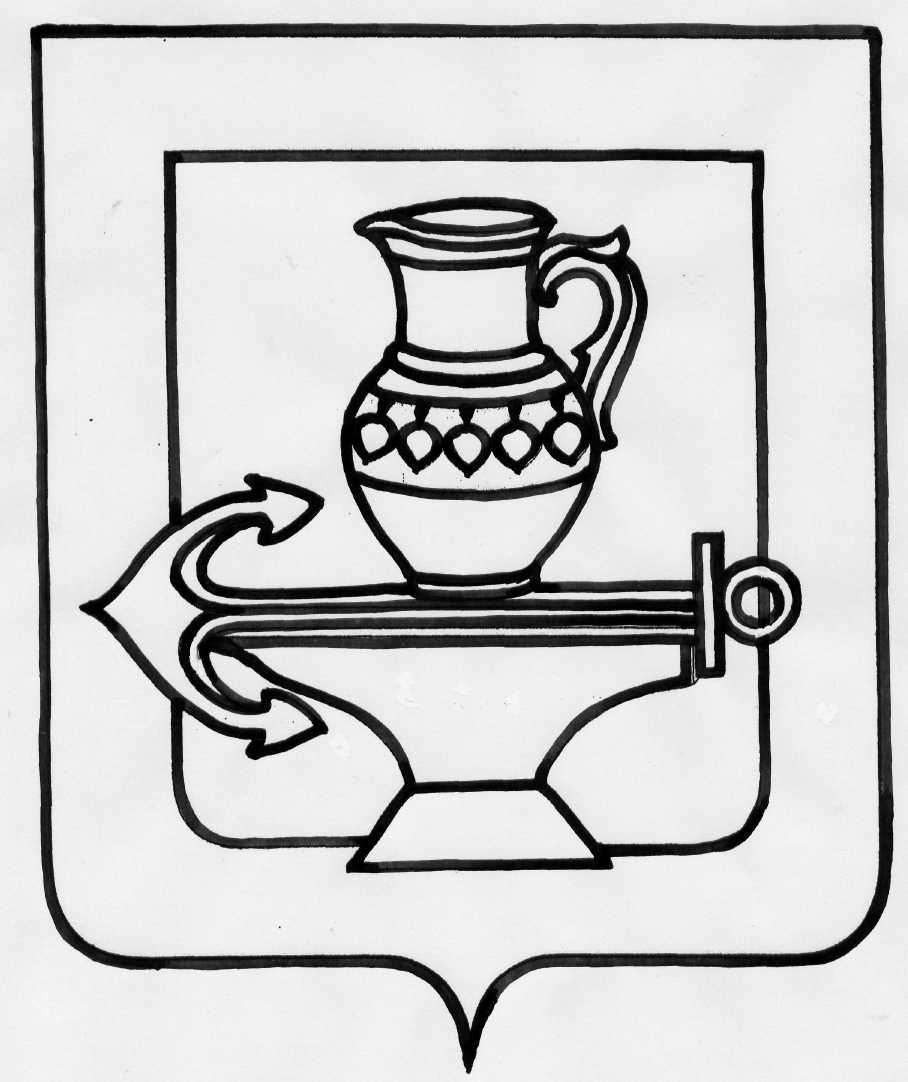 Совет депутатов сельского поселения Ленинский сельсовет Липецкого муниципального района Липецкой области Российской Федерациипятая сессия пятого созываРЕШЕНИЕ10.12. 2015г.								                                           № 26О бюджете сельского поселения Ленинский сельсовет Липецкого муниципального района Липецкой областиРоссийской Федерации на 2016 год Рассмотрев, представленный администрацией сельского поселения Ленинский сельсовет  Липецкого муниципального района  Липецкой области Российской Федерации бюджет сельского поселения на 2016 год, руководствуясь  решением Совета депутатов сельского поселения  «О бюджетном процессе в администрации сельского поселения Ленинский сельсовет», статьей 31 Устава сельского поселения Ленинский сельсовет Липецкого муниципального района Липецкой области Российской Федерации, учитывая решения постоянных депутатских комиссий, Совет депутатов сельского поселения Ленинский сельсоветРЕШИЛ:   1. Принять  бюджет сельского поселения Ленинский сельсовет Липецкого муниципального района Липецкой области Российской Федерации на 2016 год  (прилагается).   2.Направить бюджет сельского поселения Ленинский сельсовет Липецкого муниципального района Липецкой области Российской Федерации на 2016 год главе сельского поселения для подписания и обнародования.                                              3.Настоящее решение вступает в силу со дня его обнародования.Председатель Совета депутатов сельскогопоселения Ленинский сельсовет                                                                                          И.И. ЖуковБюджетсельского поселения Ленинский сельсовет Липецкого муниципального районаЛипецкой области Российской Федерации на 2016 год                                                                Принят решением  Совета депутатов сельского поселения                                                                Ленинский сельсовет Липецкого муниципального района                                                                            № 26 от 10.12.2015г.Статья 1.  1. Утвердить  бюджет  сельского поселения  Ленинский  сельсовет Липецкого муниципального  района  Липецкой  области  Российской  Федерации   на  2016  год         по    доходам     в   сумме  19362800 рублей,    по   расходам  в   сумме 19362800 рублей.Статья 2.   1.Установить предельный объём муниципального долга на 2016 год равный нулю.   Установить верхний предел  муниципального внутреннего долга поселения на 1 января 2017 года равный нулю, в том числе верхний предел долга по муниципальным гарантиям поселения равный нулю.Статья 3.   1.Утвердить перечень главных администраторов доходов местного бюджета   согласно приложению № 1  к бюджету сельского поселения.   2.Утвердить перечень главных администраторов (администраторов) доходов бюджета сельского поселения - территориальных органов, федеральных органов исполнительной власти на 2016 год согласно приложению № 2 к бюджету сельского поселения.   3.Утвердить перечень главных администраторов источников внутреннего финансирования дефицита бюджета сельского поселения: на 2016 год согласно приложению № 3.Статья 4.    Установить объем резервного фонда администрации сельского поселения Ленинский  сельсовет Липецкого муниципального района Липецкой области Российской Федерации: на  2016 год в сумме 200000 рублей.Статья 5.    Учесть в бюджете сельского поселения поступления доходов по основным источникам: на 2016 год согласно приложению № 4.Статья 6.    Утвердить распределение расходов бюджета сельского поселения   на 2016 год по разделам  и подразделам  функциональной классификации расходов согласно приложению № 5. Статья 7.    Утвердить ведомственную структуру расходов бюджета сельского поселения на 2016 год согласно приложению № 6 . Статья 8.    Утвердить распределение расходов бюджета сельского поселения на 2016 год по разделам, подразделам, целевым статьям, группам и подгруппам  видов расходов функциональной  классификации  согласно приложению № 7.Статья 9.     Утвердить распределение расходов бюджета сельского поселения по целевым статьям (муниципальным программам и непрограммным направлениям деятельности), группам видов расходов, разделам, подразделам классификации расходов бюджетов Российской Федерации на 2016 год согласно приложению №  8. Статья 10.     1. Установить объем межбюджетных трансфертов, предусмотренных получению из областного   бюджета   и   бюджета   муниципального   района:  на   2016 год    в   сумме 4200800  руб., согласно приложению №  9.      2. Установить объем межбюджетных трансфертов, передаваемых бюджету муниципального района на осуществление части полномочий по решению вопросов местного значения в соответствии с заключенными соглашениями на 2016 год в сумме 51060  руб.  согласно приложению № 10.              3. Установить объем межбюджетных трансфертов, передаваемых бюджету муниципального района на осуществление части полномочий по решению вопросов местного значения в соответствии с заключенными соглашениями на 2016 год в сумме 168000  руб.  согласно приложению № 11.  Статья 11.    1. Установить перечень расходов бюджета поселения на 2016 год, подлежащих  финансированию в первоочередном порядке: заработная плата и начисления на нее, пенсии, оплата коммунальных услуг, безвозмездных перечислений бюджету муниципального района.    - Осуществлять доведение лимитов бюджетных обязательств до распорядителей средств бюджета поселения на 2016 год по расходам, указанным в части 1 настоящей статьи. По остальным расходам доведение лимитов бюджетных обязательств производить с учетом ожидаемого исполнения бюджета поселения.    - Установить в соответствии с частью 3 статьи 217 Бюджетного кодекса Российской Федерации основанием для внесения в 2016 году изменений в показатели сводной бюджетной росписи бюджета поселения и (или) перераспределения бюджетных ассигнований между распорядителями средств бюджета поселения без внесения изменений в бюджет:   - передача полномочий по финансированию отдельных учреждений, мероприятий и расходов;   - уточнение межбюджетных трансфертов из бюджета поселения из бюджетов других уровней.  	Статья 12.  Установить базовый уровень годовой арендной платы за пользование муниципальным имуществом, находящимся в собственности сельского поселения, в размере 500 рублей за 1 кв. метр.Статья 13.   Настоящий нормативный  акт  вступает в силу с 1 января 2016 года.Глава администрации сельскогопоселения  Ленинский сельсовет Липецкого муниципального районаЛипецкой области Российской Федерации                                                                     И.И. Жуков                                                                                                                                                                            Приложение 1ПЕРЕЧЕНЬ ГЛАВНЫХ АДМИНИСТРАТОРОВ ДОХОДОВ БЮДЖЕТА СЕЛЬСКОГО ПОСЕЛЕНИЯ ЛЕНИНСКИЙ СЕЛЬСОВЕТ ЛИПЕЦКОГО МУНИЦИПАЛЬНОГО РАЙОНА ЛИПЕЦКОЙ ОБЛАСТИ РОССИЙСКОЙ ФЕДЕРАЦИИ НА 2016 ГОД ПЕРЕЧЕНЬ ГЛАВНЫХ АДМИНИСТРАТОРОВ ДОХОДОВ БЮДЖЕТА СЕЛЬСКОГО ПОСЕЛЕНИЯ ЛЕНИНСКИЙ СЕЛЬСОВЕТ ЛИПЕЦКОГО МУНИЦИПАЛЬНОГО РАЙОНА ЛИПЕЦКОЙ ОБЛАСТИ РОССИЙСКОЙ ФЕДЕРАЦИИ НА 2016 ГОД ПЕРЕЧЕНЬ ГЛАВНЫХ АДМИНИСТРАТОРОВ ДОХОДОВ БЮДЖЕТА СЕЛЬСКОГО ПОСЕЛЕНИЯ ЛЕНИНСКИЙ СЕЛЬСОВЕТ ЛИПЕЦКОГО МУНИЦИПАЛЬНОГО РАЙОНА ЛИПЕЦКОЙ ОБЛАСТИ РОССИЙСКОЙ ФЕДЕРАЦИИ НА 2016 ГОД ПЕРЕЧЕНЬ ГЛАВНЫХ АДМИНИСТРАТОРОВ ДОХОДОВ БЮДЖЕТА СЕЛЬСКОГО ПОСЕЛЕНИЯ ЛЕНИНСКИЙ СЕЛЬСОВЕТ ЛИПЕЦКОГО МУНИЦИПАЛЬНОГО РАЙОНА ЛИПЕЦКОЙ ОБЛАСТИ РОССИЙСКОЙ ФЕДЕРАЦИИ НА 2016 ГОД Код бюджетной классификации Российской ФедерацииКод бюджетной классификации Российской ФедерацииКод бюджетной классификации Российской ФедерацииНаименование главного администратора доходов бюджета поселенияглавного администратора доходовдоходов бюджета поселенийдоходов бюджета поселенийНаименование главного администратора доходов бюджета поселенияАдминистрация сельского поселения Ленинский сельсовет9111 11 05013 10 0000 1201 11 05013 10 0000 120Доходы, получаемые в виде арендной платы за земельные участки, государственная собственность на которые не разграничена и которые расположены в границах сельских поселений, а также средства от продажи права на заключение договоров аренды указанных земельных участков9111 11 05035 10 0000 1201 11 05035 10 0000 120Доходы от сдачи в аренду имущества, находящегося в оперативном управлении органов управления сельских поселений и созданных ими учреждений (за исключением имущества муниципальных бюджетных и автономных учреждений)9111 11 05075 10 0000 1201 11 05075 10 0000 120Доходы от сдачи в аренду имущества, составляющего казну сельских поселений (за исключением земельных участков)9111 11 05314 10 0000 1201 11 05314 10 0000 120Плата по соглашениям об установлении сервитута, заключенным органами местного самоуправления сельских поселений, государственными или муниципальными учреждениями в отношении земельных участков, государственная собственность на которые не разграничена и которые расположены в границах сельских поселений9111 11 08050 10 0000 1201 11 08050 10 0000 120Средства, получаемые от передачи имущества, находящегося в собственности сельских поселений (за исключением имущества муниципальных бюджетных и автономных учреждений, а также имущества муниципальных унитарных предприятий, в том числе казенных), в залог, в доверительное управление9111 11 09045 10 0000 1201 11 09045 10 0000 120Прочие поступления от использования имущества, находящегося в собственности сельских поселений (за исключением имущества муниципальных бюджетных  и автономных учреждений, а также имущества муниципальных унитарных предприятий, в том числе казенных)9111 14 02053 10 0000 4101 14 02053 10 0000 410Доходы от реализации иного имущества, находящегося в собственности сельских поселений (за исключением имущества муниципальных бюджетных и автономных учреждений, а также имущества муниципальных унитарных предприятий, в том числе казенных), в части реализации основных средств по указанному имуществу9111 14 06013 10 0000 4301 14 06013 10 0000 430Доходы от продажи земельных участков, государственная собственность на которые не разграничена и расположены в границах сельских поселений9111 15 02050 10 0000 1401 15 02050 10 0000 140Платежи, взимаемые органами местного самоуправления (организациями) сельских поселений за выполнение определенных функций9111 17 01050 10 0000 1801 17 01050 10 0000 180Невыясненные поступления, зачисляемые в бюджеты сельских поселений9111 17 05050 10 0000 1801 17 05050 10 0000 180Прочие неналоговые доходы бюджетов сельских поселений9112 02 01001 10 0000 1512 02 01001 10 0000 151Дотации бюджетам сельских поселений на выравнивание бюджетной обеспеченности9182 02 01001 10 0000 1512 02 01001 10 0000 151Дотация бюджетам поселений из областного фонда финансовой поддержки9112 02 01003 10 0000 1512 02 01003 10 0000 151Дотации бюджетам сельских поселений на поддержку мер по обеспечению сбалансированности бюджетов9112 02 01999 10 0000 1512 02 01999 10 0000 151Прочие дотации бюджетам сельских поселений9112 02 02041 10 0000 1512 02 02041 10 0000 151Субсидии бюджетам сельских поселений на строительство, модернизацию, ремонт и содержание автомобильных дорог общего пользования, в том числе дорог в поселениях (за исключением автомобильных дорог федерального значения)9112 02 02999 10 0000 151 2 02 02999 10 0000 151 Прочие субсидии бюджетам сельских поселений9112 02 03002 10 0000 1512 02 03002 10 0000 151Субвенции бюджетам сельских поселений на осуществление полномочий по подготовке проведения статистических переписей9112 02 03015 10 0000 1512 02 03015 10 0000 151Субвенции бюджетам сельских поселений на осуществление первичного воинского учета на территориях, где отсутствуют военные комиссариаты9112 02 03024 10 0000 1512 02 03024 10 0000 151Субвенции бюджетам сельских поселений на выполнение передаваемых полномочий субъектов Российской Федерации9112 02 03069 10 0000 1512 02 03069 10 0000 151Субвенции бюджетам сельских поселений на обеспечение жильем отдельных категорий граждан, установленных Федеральным законом от 12 января 1995 года №5-ФЗ "О ветеранах", в соответствии с Указом Президента Российской Федерации от 7 мая 2008 года №714 "Об обеспечении жильем ветеранов Великой Отечественной войны 1941-1945 годов"9112 02 03070 10 0000 1512 02 03070 10 0000 151Субвенции бюджетам сельских поселений на обеспечение жильем отдельных категорий граждан, установленных Федеральными законами от 12 января 1995 года №5-ФЗ "О ветеранах" и от 24 ноября 1995 года "181-ФЗ "О социальной защите инвалидов в Российской Федерации"9112 02 03999 10 0000 1512 02 03999 10 0000 151Прочие субвенции бюджетам сельских поселений9112 02 04012 10 0000 1512 02 04012 10 0000 151Межбюджетные трансферты, передаваемые бюджетам  сельских поселений для компенсации дополнительных расходов, возникших в результате решений, принятых органами власти другого уровня9112 02 04014 10 0000 1512 02 04014 10 0000 151Межбюджетные трансферты, передаваемые бюджетам  сельских поселений из бюджетов муниципальных районов на осуществление части полномочий по решению вопросов местного значения в соответствии с заключенными соглашениями9112 02 04025 10 0000 1512 02 04025 10 0000 151Межбюджетные трансферты, передаваемые бюджетам сельских поселений на комплектование книжных фондов библиотек муниципальных образований9112 02 04999 10 0000 1512 02 04999 10 0000 151Прочие межбюджетные трансферты, передаваемые бюджетам сельских поселений9112 02 09054 10 0000 1512 02 09054 10 0000 151Прочие безвозмездные поступления в бюджеты сельских поселений от  бюджетов муниципальных районов9112 07 05030 10 0000 1802 07 05030 10 0000 180Прочие безвозмездные поступления в бюджеты сельских поселений9112 08 05000 10 0000 1802 08 05000 10 0000 180Перечисления из бюджетов сельских поселений (в бюджеты поселений) для осуществления возврата (зачета) излишне уплаченных или излишне взысканных сумм налогов, сборов и иных платежей, а также сумм процентов за несвоевременное осуществление такого возврата и процентов, начисленных на излишне взысканные суммы9112 19 05000 10 0000 1512 19 05000 10 0000 151Возврат остатков субсидий, субвенций и иных межбюджетных трансфертов, имеющих целевое назначение, прошлых лет из бюджетов сельских поселенийПриложение 2ПЕРЕЧЕНЬ
главных администраторов (администраторов) доходов бюджета сельского поселения Ленинский сельсовет - территориальных органов федеральных органов исполнительной власти на 2016 год ПЕРЕЧЕНЬ
главных администраторов (администраторов) доходов бюджета сельского поселения Ленинский сельсовет - территориальных органов федеральных органов исполнительной власти на 2016 год ПЕРЕЧЕНЬ
главных администраторов (администраторов) доходов бюджета сельского поселения Ленинский сельсовет - территориальных органов федеральных органов исполнительной власти на 2016 год Код бюджетной классификации       Российской ФедерацииКод бюджетной классификации       Российской ФедерацииНаименование администратора доходов    
             бюджета сельского поселения            админи-стратора  доходовдоходов        бюджета
сельского поселенияНаименование администратора доходов    
             бюджета сельского поселения            123182Управление Федеральной налоговой службы России по Липецкой области1821 01 02000 01 0000 110Налог на доходы физических лиц*(1)1821 05 01000 00 0000 110Налог, взимаемый в связи с применением упрощенной системы налогообложения*(1)1821 05 03000 01 0000 110Единый сельскохозяйственный налог*(1)1821 06 01000 00 0000 110Налог на имущество физических лиц*(1)1821 06 06000 00 0000 110Земельный налог*(1)1821 09 04000 00 0000 110Налоги на имущество*(1)*(1) Администрирование поступлений по всем программам и подстатьям соответствующей статьи осуществляется администратором, указанным в группировочном коде бюджетной классификации в пределах определенной законодательством Российской Федерации компетенции.*(1) Администрирование поступлений по всем программам и подстатьям соответствующей статьи осуществляется администратором, указанным в группировочном коде бюджетной классификации в пределах определенной законодательством Российской Федерации компетенции.*(1) Администрирование поступлений по всем программам и подстатьям соответствующей статьи осуществляется администратором, указанным в группировочном коде бюджетной классификации в пределах определенной законодательством Российской Федерации компетенции.*(1) Администрирование поступлений по всем программам и подстатьям соответствующей статьи осуществляется администратором, указанным в группировочном коде бюджетной классификации в пределах определенной законодательством Российской Федерации компетенции.*(1) Администрирование поступлений по всем программам и подстатьям соответствующей статьи осуществляется администратором, указанным в группировочном коде бюджетной классификации в пределах определенной законодательством Российской Федерации компетенции.*(1) Администрирование поступлений по всем программам и подстатьям соответствующей статьи осуществляется администратором, указанным в группировочном коде бюджетной классификации в пределах определенной законодательством Российской Федерации компетенции.Приложение 3ПЕРЕЧЕНЬ ГЛАВНЫХ АДМИНИСТРАТОРОВ ИСТОЧНИКОВ ВНУТРЕННЕГО ФИНАНСИРОВАНИЯ ДЕФИЦИТА БЮДЖЕТА АДМИНИСТРАЦИИ СЕЛЬСКОГО ПОСЕЛЕНИЯ ЛЕНИНСКИЙ СЕЛЬСОВЕТ ЛИПЕЦКОГО МУНИЦИПАЛЬНОГО РАЙОНА ЛИПЕЦКОЙ ОБЛАСТИ РОССИЙСКОЙ ФЕДЕРАЦИИПЕРЕЧЕНЬ ГЛАВНЫХ АДМИНИСТРАТОРОВ ИСТОЧНИКОВ ВНУТРЕННЕГО ФИНАНСИРОВАНИЯ ДЕФИЦИТА БЮДЖЕТА АДМИНИСТРАЦИИ СЕЛЬСКОГО ПОСЕЛЕНИЯ ЛЕНИНСКИЙ СЕЛЬСОВЕТ ЛИПЕЦКОГО МУНИЦИПАЛЬНОГО РАЙОНА ЛИПЕЦКОЙ ОБЛАСТИ РОССИЙСКОЙ ФЕДЕРАЦИИПЕРЕЧЕНЬ ГЛАВНЫХ АДМИНИСТРАТОРОВ ИСТОЧНИКОВ ВНУТРЕННЕГО ФИНАНСИРОВАНИЯ ДЕФИЦИТА БЮДЖЕТА АДМИНИСТРАЦИИ СЕЛЬСКОГО ПОСЕЛЕНИЯ ЛЕНИНСКИЙ СЕЛЬСОВЕТ ЛИПЕЦКОГО МУНИЦИПАЛЬНОГО РАЙОНА ЛИПЕЦКОЙ ОБЛАСТИ РОССИЙСКОЙ ФЕДЕРАЦИИПЕРЕЧЕНЬ ГЛАВНЫХ АДМИНИСТРАТОРОВ ИСТОЧНИКОВ ВНУТРЕННЕГО ФИНАНСИРОВАНИЯ ДЕФИЦИТА БЮДЖЕТА АДМИНИСТРАЦИИ СЕЛЬСКОГО ПОСЕЛЕНИЯ ЛЕНИНСКИЙ СЕЛЬСОВЕТ ЛИПЕЦКОГО МУНИЦИПАЛЬНОГО РАЙОНА ЛИПЕЦКОЙ ОБЛАСТИ РОССИЙСКОЙ ФЕДЕРАЦИИПЕРЕЧЕНЬ ГЛАВНЫХ АДМИНИСТРАТОРОВ ИСТОЧНИКОВ ВНУТРЕННЕГО ФИНАНСИРОВАНИЯ ДЕФИЦИТА БЮДЖЕТА АДМИНИСТРАЦИИ СЕЛЬСКОГО ПОСЕЛЕНИЯ ЛЕНИНСКИЙ СЕЛЬСОВЕТ ЛИПЕЦКОГО МУНИЦИПАЛЬНОГО РАЙОНА ЛИПЕЦКОЙ ОБЛАСТИ РОССИЙСКОЙ ФЕДЕРАЦИИна 2016 год на 2016 год на 2016 год на 2016 год на 2016 год Код администратораКод бюджетной классификацииКод бюджетной классификацииНаименование источников внутреннего финансирования бюджетаНаименование источников внутреннего финансирования бюджетаКод администратораКод бюджетной классификацииКод бюджетной классификацииАдминистрация сельского поселения Ленинский сельсоветАдминистрация сельского поселения Ленинский сельсовет91101 05 02 01 10 0000 51001 05 02 01 10 0000 510Увеличение прочих остатков денежных средств бюджетов поселенийУвеличение прочих остатков денежных средств бюджетов поселений91101 05 02 01 10 0000 61001 05 02 01 10 0000 610Уменьшение прочих остатков денежных средств бюджетов поселенийУменьшение прочих остатков денежных средств бюджетов поселений91101 03 00 00 10 0000 71001 03 00 00 10 0000 710Получение бюджетных кредитов от других бюджетов бюджетной системы Российской Федерации бюджетами поселений в валюте Российской ФедерацииПолучение бюджетных кредитов от других бюджетов бюджетной системы Российской Федерации бюджетами поселений в валюте Российской Федерации91101 03 00 00 10 0000 81001 03 00 00 10 0000 810Погашение бюджетных кредитов, полученных от других бюджетов бюджетной системы Российской Федерации бюджетами поселений в валюте Российской ФедерацииПогашение бюджетных кредитов, полученных от других бюджетов бюджетной системы Российской Федерации бюджетами поселений в валюте Российской ФедерацииПриложение 4Приложение 4ОБЪЕМ ПОСТУПЛЕНИЙ ДОХОДОВ БЮДЖЕТА СЕЛЬСКОГО ПОСЕЛЕНИЯ ЛЕНИНСКИЙ СЕЛЬСОЕТ ЛИПЕЦКОГО МУНИЦИПАЛЬНОГО РАЙОНА ЛИПЕЦКОЙ ОБЛАСТИ РОССИЙСКОЙ ФЕДЕРАЦИИ НА 2016 ГОДОБЪЕМ ПОСТУПЛЕНИЙ ДОХОДОВ БЮДЖЕТА СЕЛЬСКОГО ПОСЕЛЕНИЯ ЛЕНИНСКИЙ СЕЛЬСОЕТ ЛИПЕЦКОГО МУНИЦИПАЛЬНОГО РАЙОНА ЛИПЕЦКОЙ ОБЛАСТИ РОССИЙСКОЙ ФЕДЕРАЦИИ НА 2016 ГОДОБЪЕМ ПОСТУПЛЕНИЙ ДОХОДОВ БЮДЖЕТА СЕЛЬСКОГО ПОСЕЛЕНИЯ ЛЕНИНСКИЙ СЕЛЬСОЕТ ЛИПЕЦКОГО МУНИЦИПАЛЬНОГО РАЙОНА ЛИПЕЦКОЙ ОБЛАСТИ РОССИЙСКОЙ ФЕДЕРАЦИИ НА 2016 ГОДОБЪЕМ ПОСТУПЛЕНИЙ ДОХОДОВ БЮДЖЕТА СЕЛЬСКОГО ПОСЕЛЕНИЯ ЛЕНИНСКИЙ СЕЛЬСОЕТ ЛИПЕЦКОГО МУНИЦИПАЛЬНОГО РАЙОНА ЛИПЕЦКОЙ ОБЛАСТИ РОССИЙСКОЙ ФЕДЕРАЦИИ НА 2016 ГОДОБЪЕМ ПОСТУПЛЕНИЙ ДОХОДОВ БЮДЖЕТА СЕЛЬСКОГО ПОСЕЛЕНИЯ ЛЕНИНСКИЙ СЕЛЬСОЕТ ЛИПЕЦКОГО МУНИЦИПАЛЬНОГО РАЙОНА ЛИПЕЦКОЙ ОБЛАСТИ РОССИЙСКОЙ ФЕДЕРАЦИИ НА 2016 ГОДОБЪЕМ ПОСТУПЛЕНИЙ ДОХОДОВ БЮДЖЕТА СЕЛЬСКОГО ПОСЕЛЕНИЯ ЛЕНИНСКИЙ СЕЛЬСОЕТ ЛИПЕЦКОГО МУНИЦИПАЛЬНОГО РАЙОНА ЛИПЕЦКОЙ ОБЛАСТИ РОССИЙСКОЙ ФЕДЕРАЦИИ НА 2016 ГОДКод бюджетной классификацииНаименованиеНаименованиеНаименованиеНаименованиеНаименованиеСумма, руб.Сумма, руб.1  00  00000  00  0000  000I. ДоходыI. ДоходыI. ДоходыI. ДоходыI. Доходы14 994 00014 994 0001 01 02010 01 0000 110Налог на доходы физических лиц с доходов, источников которых является налоговый агент, за исключением доходов, в отношении которых исчисление и уплата налога осуществляется в соответствии со статьями 227, 227.1 и 228 Налогового кодекса Российской ФедерацииНалог на доходы физических лиц с доходов, источников которых является налоговый агент, за исключением доходов, в отношении которых исчисление и уплата налога осуществляется в соответствии со статьями 227, 227.1 и 228 Налогового кодекса Российской ФедерацииНалог на доходы физических лиц с доходов, источников которых является налоговый агент, за исключением доходов, в отношении которых исчисление и уплата налога осуществляется в соответствии со статьями 227, 227.1 и 228 Налогового кодекса Российской ФедерацииНалог на доходы физических лиц с доходов, источников которых является налоговый агент, за исключением доходов, в отношении которых исчисление и уплата налога осуществляется в соответствии со статьями 227, 227.1 и 228 Налогового кодекса Российской ФедерацииНалог на доходы физических лиц с доходов, источников которых является налоговый агент, за исключением доходов, в отношении которых исчисление и уплата налога осуществляется в соответствии со статьями 227, 227.1 и 228 Налогового кодекса Российской Федерации3 685 0003 685 0001 05 01000 00 0000 110Налог, взимаемый в связи с применением упрощенной системы налогообложенияНалог, взимаемый в связи с применением упрощенной системы налогообложенияНалог, взимаемый в связи с применением упрощенной системы налогообложенияНалог, взимаемый в связи с применением упрощенной системы налогообложенияНалог, взимаемый в связи с применением упрощенной системы налогообложения3 520 0003 520 0001 06 01030 10 0000 110Налог на имущество физических лиц, взимаемый по ставке, применяемой к объектам налогообложения расположенным в границах поселенийНалог на имущество физических лиц, взимаемый по ставке, применяемой к объектам налогообложения расположенным в границах поселенийНалог на имущество физических лиц, взимаемый по ставке, применяемой к объектам налогообложения расположенным в границах поселенийНалог на имущество физических лиц, взимаемый по ставке, применяемой к объектам налогообложения расположенным в границах поселенийНалог на имущество физических лиц, взимаемый по ставке, применяемой к объектам налогообложения расположенным в границах поселений3 946 0003 946 0001 06 06013 10 0000 110Земельный налог, взимаемый по ставке установленной в соответствии с подпунктом 1 пункта 1 статьи 394 Налогового кодекса Российской Федерации и применяемым к объектам налогообложения, расположенным в границах поселенийЗемельный налог, взимаемый по ставке установленной в соответствии с подпунктом 1 пункта 1 статьи 394 Налогового кодекса Российской Федерации и применяемым к объектам налогообложения, расположенным в границах поселенийЗемельный налог, взимаемый по ставке установленной в соответствии с подпунктом 1 пункта 1 статьи 394 Налогового кодекса Российской Федерации и применяемым к объектам налогообложения, расположенным в границах поселенийЗемельный налог, взимаемый по ставке установленной в соответствии с подпунктом 1 пункта 1 статьи 394 Налогового кодекса Российской Федерации и применяемым к объектам налогообложения, расположенным в границах поселенийЗемельный налог, взимаемый по ставке установленной в соответствии с подпунктом 1 пункта 1 статьи 394 Налогового кодекса Российской Федерации и применяемым к объектам налогообложения, расположенным в границах поселений3 812 0003 812 0001 11 05035  10  0000  120Доходы от сдачи в аренду имущества, находящегося в оперативном управлении органов управления поселений и созданных ими учреждений (за исключением имущества муниципальных бюджетных и автономных учреждений)Доходы от сдачи в аренду имущества, находящегося в оперативном управлении органов управления поселений и созданных ими учреждений (за исключением имущества муниципальных бюджетных и автономных учреждений)Доходы от сдачи в аренду имущества, находящегося в оперативном управлении органов управления поселений и созданных ими учреждений (за исключением имущества муниципальных бюджетных и автономных учреждений)Доходы от сдачи в аренду имущества, находящегося в оперативном управлении органов управления поселений и созданных ими учреждений (за исключением имущества муниципальных бюджетных и автономных учреждений)Доходы от сдачи в аренду имущества, находящегося в оперативном управлении органов управления поселений и созданных ими учреждений (за исключением имущества муниципальных бюджетных и автономных учреждений)31 00031 0002  00  00000  00  0000  000Безвозмездные поступленияБезвозмездные поступленияБезвозмездные поступленияБезвозмездные поступленияБезвозмездные поступления4 368 8004 368 8002  02 01003   10  0000  151Дотация бюджетам поселений на поддержку мер по обеспечению сбалансированности бюджетовДотация бюджетам поселений на поддержку мер по обеспечению сбалансированности бюджетовДотация бюджетам поселений на поддержку мер по обеспечению сбалансированности бюджетовДотация бюджетам поселений на поддержку мер по обеспечению сбалансированности бюджетовДотация бюджетам поселений на поддержку мер по обеспечению сбалансированности бюджетов       4 018 200          4 018 200   2  02  03015  10  0000  151Субвенция бюджетам на осуществление первичного воинского учета на территориях, где отсутствуют военные комиссариатыСубвенция бюджетам на осуществление первичного воинского учета на территориях, где отсутствуют военные комиссариатыСубвенция бюджетам на осуществление первичного воинского учета на территориях, где отсутствуют военные комиссариатыСубвенция бюджетам на осуществление первичного воинского учета на территориях, где отсутствуют военные комиссариатыСубвенция бюджетам на осуществление первичного воинского учета на территориях, где отсутствуют военные комиссариаты182 600182 6002  02  04014  10  0000 151 Межбюджетные трансферты, передаваемые бюджетам сельских поселений из бюджетов муниципальных районов на осуществление части полномочий по решению вопросов местного значения в соответствии с заключёнными соглашениямиМежбюджетные трансферты, передаваемые бюджетам сельских поселений из бюджетов муниципальных районов на осуществление части полномочий по решению вопросов местного значения в соответствии с заключёнными соглашениямиМежбюджетные трансферты, передаваемые бюджетам сельских поселений из бюджетов муниципальных районов на осуществление части полномочий по решению вопросов местного значения в соответствии с заключёнными соглашениямиМежбюджетные трансферты, передаваемые бюджетам сельских поселений из бюджетов муниципальных районов на осуществление части полномочий по решению вопросов местного значения в соответствии с заключёнными соглашениямиМежбюджетные трансферты, передаваемые бюджетам сельских поселений из бюджетов муниципальных районов на осуществление части полномочий по решению вопросов местного значения в соответствии с заключёнными соглашениями168 000168 000ВСЕГО ДОХОДОВВСЕГО ДОХОДОВВСЕГО ДОХОДОВВСЕГО ДОХОДОВВСЕГО ДОХОДОВ19 362 80019 362 800Приложение 5Приложение 5РАСПРЕДЕЛЕНИЕ РАСХОДОВ БЮДЖЕТА СЕЛЬСКОГО ПОСЕЛЕНИЯ ЛЕНИНСКИЙ СЕЛЬСОВЕТ ЛИПЕЦКОГО МУНИЦИПАЛЬНОГО РАЙОНА ЛИПЕЦКОЙ ОБЛАСТИ РОССИЙСКОЙ ФЕДЕРАЦИИ НА 2016 ГОД ПО РАЗДЕЛАМ И ПОДРАЗДЕЛАМ ФУНКЦИОНАЛЬНОЙ КЛАССИФИКАЦИИ РАСХОДОВ БЮДЖЕТОВ РОССИЙСКОЙ ФЕДЕРАЦИИРАСПРЕДЕЛЕНИЕ РАСХОДОВ БЮДЖЕТА СЕЛЬСКОГО ПОСЕЛЕНИЯ ЛЕНИНСКИЙ СЕЛЬСОВЕТ ЛИПЕЦКОГО МУНИЦИПАЛЬНОГО РАЙОНА ЛИПЕЦКОЙ ОБЛАСТИ РОССИЙСКОЙ ФЕДЕРАЦИИ НА 2016 ГОД ПО РАЗДЕЛАМ И ПОДРАЗДЕЛАМ ФУНКЦИОНАЛЬНОЙ КЛАССИФИКАЦИИ РАСХОДОВ БЮДЖЕТОВ РОССИЙСКОЙ ФЕДЕРАЦИИРАСПРЕДЕЛЕНИЕ РАСХОДОВ БЮДЖЕТА СЕЛЬСКОГО ПОСЕЛЕНИЯ ЛЕНИНСКИЙ СЕЛЬСОВЕТ ЛИПЕЦКОГО МУНИЦИПАЛЬНОГО РАЙОНА ЛИПЕЦКОЙ ОБЛАСТИ РОССИЙСКОЙ ФЕДЕРАЦИИ НА 2016 ГОД ПО РАЗДЕЛАМ И ПОДРАЗДЕЛАМ ФУНКЦИОНАЛЬНОЙ КЛАССИФИКАЦИИ РАСХОДОВ БЮДЖЕТОВ РОССИЙСКОЙ ФЕДЕРАЦИИРАСПРЕДЕЛЕНИЕ РАСХОДОВ БЮДЖЕТА СЕЛЬСКОГО ПОСЕЛЕНИЯ ЛЕНИНСКИЙ СЕЛЬСОВЕТ ЛИПЕЦКОГО МУНИЦИПАЛЬНОГО РАЙОНА ЛИПЕЦКОЙ ОБЛАСТИ РОССИЙСКОЙ ФЕДЕРАЦИИ НА 2016 ГОД ПО РАЗДЕЛАМ И ПОДРАЗДЕЛАМ ФУНКЦИОНАЛЬНОЙ КЛАССИФИКАЦИИ РАСХОДОВ БЮДЖЕТОВ РОССИЙСКОЙ ФЕДЕРАЦИИРАСПРЕДЕЛЕНИЕ РАСХОДОВ БЮДЖЕТА СЕЛЬСКОГО ПОСЕЛЕНИЯ ЛЕНИНСКИЙ СЕЛЬСОВЕТ ЛИПЕЦКОГО МУНИЦИПАЛЬНОГО РАЙОНА ЛИПЕЦКОЙ ОБЛАСТИ РОССИЙСКОЙ ФЕДЕРАЦИИ НА 2016 ГОД ПО РАЗДЕЛАМ И ПОДРАЗДЕЛАМ ФУНКЦИОНАЛЬНОЙ КЛАССИФИКАЦИИ РАСХОДОВ БЮДЖЕТОВ РОССИЙСКОЙ ФЕДЕРАЦИИРАСПРЕДЕЛЕНИЕ РАСХОДОВ БЮДЖЕТА СЕЛЬСКОГО ПОСЕЛЕНИЯ ЛЕНИНСКИЙ СЕЛЬСОВЕТ ЛИПЕЦКОГО МУНИЦИПАЛЬНОГО РАЙОНА ЛИПЕЦКОЙ ОБЛАСТИ РОССИЙСКОЙ ФЕДЕРАЦИИ НА 2016 ГОД ПО РАЗДЕЛАМ И ПОДРАЗДЕЛАМ ФУНКЦИОНАЛЬНОЙ КЛАССИФИКАЦИИ РАСХОДОВ БЮДЖЕТОВ РОССИЙСКОЙ ФЕДЕРАЦИИРАСПРЕДЕЛЕНИЕ РАСХОДОВ БЮДЖЕТА СЕЛЬСКОГО ПОСЕЛЕНИЯ ЛЕНИНСКИЙ СЕЛЬСОВЕТ ЛИПЕЦКОГО МУНИЦИПАЛЬНОГО РАЙОНА ЛИПЕЦКОЙ ОБЛАСТИ РОССИЙСКОЙ ФЕДЕРАЦИИ НА 2016 ГОД ПО РАЗДЕЛАМ И ПОДРАЗДЕЛАМ ФУНКЦИОНАЛЬНОЙ КЛАССИФИКАЦИИ РАСХОДОВ БЮДЖЕТОВ РОССИЙСКОЙ ФЕДЕРАЦИИНаименованиеНаименованиеНаименованиеРазделПодразделСумма на 2016 год, руб.Сумма на 2016 год, руб.ВсегоВсегоВсего19 362 80019 362 800Общегосударственные вопросыОбщегосударственные вопросыОбщегосударственные вопросы016 278 3006 278 300Функционирование высшего должностного лица субъекта Российской Федерации и муниципального образованияФункционирование высшего должностного лица субъекта Российской Федерации и муниципального образованияФункционирование высшего должностного лица субъекта Российской Федерации и муниципального образования0102728 200728 200Функционирование Правительства Российской Федерации, высших исполнительных органов государственной власти субъектов Российской Федерации, местных администраций Функционирование Правительства Российской Федерации, высших исполнительных органов государственной власти субъектов Российской Федерации, местных администраций Функционирование Правительства Российской Федерации, высших исполнительных органов государственной власти субъектов Российской Федерации, местных администраций 01044 412 1004 412 100Обеспечение деятельности финансовых, налоговых и таможенных органов и органов финансового (финансово-бюджетного) надзораОбеспечение деятельности финансовых, налоговых и таможенных органов и органов финансового (финансово-бюджетного) надзораОбеспечение деятельности финансовых, налоговых и таможенных органов и органов финансового (финансово-бюджетного) надзора010638 00038 000Расходы на проведение выборовРасходы на проведение выборовРасходы на проведение выборов0107200 000200 000Резервные фондыРезервные фондыРезервные фонды0111200 000200 000Другие общегосударственные вопросыДругие общегосударственные вопросыДругие общегосударственные вопросы0113700 000700 000Национальная оборонаНациональная оборонаНациональная оборона02182 600182 600Мобилизация и вневойсковая подготовкаМобилизация и вневойсковая подготовкаМобилизация и вневойсковая подготовка0203182 600182 600Национальная безопасность и правоохранительная деятельностьНациональная безопасность и правоохранительная деятельностьНациональная безопасность и правоохранительная деятельность03200 000200 000Обеспечение пожарной безопасностиОбеспечение пожарной безопасностиОбеспечение пожарной безопасности0310200 000200 000Национальная экономикаНациональная экономикаНациональная экономика04181 060181 060Дорожное хозяйствоДорожное хозяйствоДорожное хозяйство0409168 000168 000Другие вопросы в области национальной экономикиДругие вопросы в области национальной экономикиДругие вопросы в области национальной экономики041213 06013 060Жилищно-коммунальное хозяйствоЖилищно-коммунальное хозяйствоЖилищно-коммунальное хозяйство055 996 8005 996 800БлагоустройствоБлагоустройствоБлагоустройство05035 996 8005 996 800Культура, кинематография Культура, кинематография Культура, кинематография 085 966 0405 966 040КультураКультураКультура08015 966 0405 966 040Социальная политикаСоциальная политикаСоциальная политика10258 000258 000Пенсионное обеспечениеПенсионное обеспечениеПенсионное обеспечение1001258 000258 000Физическая культураФизическая культураФизическая культура1101300 000300 000Физическая культураФизическая культураФизическая культура111300000300000Приложение 6Приложение 6ВЕДОМСТВЕННАЯ СТРУКТУРА РАСХОДОВ БЮДЖЕТА СЕЛЬСКОГО ПОСЕЛЕНИЯ ЛЕНИНСКИЙ СЕЛЬСОВЕТ ЛИПЕЦКОГО МУНИЦИПАЛЬНОГО РАЙОНА ЛИПЕЦКОЙ ОБЛАСТИ РОССИЙСКОЙ ФЕДЕРАЦИИ НА 2016 ГОДВЕДОМСТВЕННАЯ СТРУКТУРА РАСХОДОВ БЮДЖЕТА СЕЛЬСКОГО ПОСЕЛЕНИЯ ЛЕНИНСКИЙ СЕЛЬСОВЕТ ЛИПЕЦКОГО МУНИЦИПАЛЬНОГО РАЙОНА ЛИПЕЦКОЙ ОБЛАСТИ РОССИЙСКОЙ ФЕДЕРАЦИИ НА 2016 ГОДВЕДОМСТВЕННАЯ СТРУКТУРА РАСХОДОВ БЮДЖЕТА СЕЛЬСКОГО ПОСЕЛЕНИЯ ЛЕНИНСКИЙ СЕЛЬСОВЕТ ЛИПЕЦКОГО МУНИЦИПАЛЬНОГО РАЙОНА ЛИПЕЦКОЙ ОБЛАСТИ РОССИЙСКОЙ ФЕДЕРАЦИИ НА 2016 ГОДВЕДОМСТВЕННАЯ СТРУКТУРА РАСХОДОВ БЮДЖЕТА СЕЛЬСКОГО ПОСЕЛЕНИЯ ЛЕНИНСКИЙ СЕЛЬСОВЕТ ЛИПЕЦКОГО МУНИЦИПАЛЬНОГО РАЙОНА ЛИПЕЦКОЙ ОБЛАСТИ РОССИЙСКОЙ ФЕДЕРАЦИИ НА 2016 ГОДВЕДОМСТВЕННАЯ СТРУКТУРА РАСХОДОВ БЮДЖЕТА СЕЛЬСКОГО ПОСЕЛЕНИЯ ЛЕНИНСКИЙ СЕЛЬСОВЕТ ЛИПЕЦКОГО МУНИЦИПАЛЬНОГО РАЙОНА ЛИПЕЦКОЙ ОБЛАСТИ РОССИЙСКОЙ ФЕДЕРАЦИИ НА 2016 ГОДВЕДОМСТВЕННАЯ СТРУКТУРА РАСХОДОВ БЮДЖЕТА СЕЛЬСКОГО ПОСЕЛЕНИЯ ЛЕНИНСКИЙ СЕЛЬСОВЕТ ЛИПЕЦКОГО МУНИЦИПАЛЬНОГО РАЙОНА ЛИПЕЦКОЙ ОБЛАСТИ РОССИЙСКОЙ ФЕДЕРАЦИИ НА 2016 ГОДВЕДОМСТВЕННАЯ СТРУКТУРА РАСХОДОВ БЮДЖЕТА СЕЛЬСКОГО ПОСЕЛЕНИЯ ЛЕНИНСКИЙ СЕЛЬСОВЕТ ЛИПЕЦКОГО МУНИЦИПАЛЬНОГО РАЙОНА ЛИПЕЦКОЙ ОБЛАСТИ РОССИЙСКОЙ ФЕДЕРАЦИИ НА 2016 ГОДВЕДОМСТВЕННАЯ СТРУКТУРА РАСХОДОВ БЮДЖЕТА СЕЛЬСКОГО ПОСЕЛЕНИЯ ЛЕНИНСКИЙ СЕЛЬСОВЕТ ЛИПЕЦКОГО МУНИЦИПАЛЬНОГО РАЙОНА ЛИПЕЦКОЙ ОБЛАСТИ РОССИЙСКОЙ ФЕДЕРАЦИИ НА 2016 ГОДВЕДОМСТВЕННАЯ СТРУКТУРА РАСХОДОВ БЮДЖЕТА СЕЛЬСКОГО ПОСЕЛЕНИЯ ЛЕНИНСКИЙ СЕЛЬСОВЕТ ЛИПЕЦКОГО МУНИЦИПАЛЬНОГО РАЙОНА ЛИПЕЦКОЙ ОБЛАСТИ РОССИЙСКОЙ ФЕДЕРАЦИИ НА 2016 ГОДВЕДОМСТВЕННАЯ СТРУКТУРА РАСХОДОВ БЮДЖЕТА СЕЛЬСКОГО ПОСЕЛЕНИЯ ЛЕНИНСКИЙ СЕЛЬСОВЕТ ЛИПЕЦКОГО МУНИЦИПАЛЬНОГО РАЙОНА ЛИПЕЦКОЙ ОБЛАСТИ РОССИЙСКОЙ ФЕДЕРАЦИИ НА 2016 ГОДВЕДОМСТВЕННАЯ СТРУКТУРА РАСХОДОВ БЮДЖЕТА СЕЛЬСКОГО ПОСЕЛЕНИЯ ЛЕНИНСКИЙ СЕЛЬСОВЕТ ЛИПЕЦКОГО МУНИЦИПАЛЬНОГО РАЙОНА ЛИПЕЦКОЙ ОБЛАСТИ РОССИЙСКОЙ ФЕДЕРАЦИИ НА 2016 ГОДНаименованиеГлавный распорядительГлавный распорядительРазделРазделПодразделПодразделЦелевая статьяЦелевая статьяВид расходовВид расходовСумма,руб.122334455667Администрация сельского поселения Ленинский сельсовет Липецкого муниципального района Липецкой области Российской Федерации91191119 362 800Общегосударственные вопросы91191101016 278 300Функционирование высшего должностного лица субъекта Российской Федерации и муниципального образования91191101010202728 200Муниципальная программа "Устойчивое развитие сельского поселения Ленинский сельсовет Липецкого муниципального района на 2014-2020 годы"9119110101020201 0 00 0000001 0 00 00000693 200Подпрограмма "Создание системы эффективного муниципального управления в Ленинском сельском поселении на 2014-2020г.г."9119110101020201 4 00 0000001 4 00 00000693 200Основное мероприятие - "Расходы на содержание главы сельского поселения"9119110101020201 4 05 0000001 4 05 00000693 200Расходы на выплаты по оплате труда главе сельского поселения9119110101020201 4 05 0211001 4 05 02110693 200Расходы на выплаты персоналу в целях обеспечения
выполнения функций государственными (муниципальными) органами, казенными учреждениями, органами управления государственными внебюджетными фондами9119110101020201 4 05 0211001 4 05 02110100100693 200Расходы по обеспечению функций главы сельского поселения9119110101020201 4 05 0212001 4 05 0212035 000Расходы на выплаты персоналу в целях обеспечения выполнения функций государственными (муниципальными) органами, казенными учреждениями, органами управления государственными внебюджетными фондами9119110101020201 4 05 0212001 4 05 0212010010035 000Функционирование Правительства Российской Федерации, высших исполнительных органов государственной власти субъектов Российской Федерации, местных администраций 911911010104044 412 100Муниципальная программа "Устойчивое развитие сельского поселения Ленинский сельсовет Липецкого муниципального района на 2014-2020 годы"9119110101040401 0 00 0000001 0 00 000004 412 100Подпрограмма "Создание системы эффективного муниципального управления в Ленинском сельском поселении на 2014-2020г.г."9119110101040401 4 00 0000001 4 00 000004 412 100Основное мероприятие - "Расходы на содержание работников органов местного самоуправления Ленинского сельского поселения"9119110101040401 4  06 0000001 4  06 000004 412 100Расходы на выплаты по оплате труда работников органов местного самоуправления9119110101040401 4 06 0311001 4 06 031103 506 800Расходы на выплаты персоналу в целях обеспечения выполнения функций государственными (муниципальными) органами, казенными учреждениями, органами управления государственными внебюджетными фондами9119110101040401 4 06 0311001 4 06 031101001003 506 800Расходы по обеспечению функций органов местного самоуправления9119110101040401 4 06 0312001 4 06 03120100 000Расходы на выплаты персоналу в целях обеспечения выполнения функций государственными (муниципальными) органами, казенными учреждениями, органами управления государственными внебюджетными фондами9119110101040401 4 06 0312001 4 06 03120100100100 000Расходы по обеспечению функций органов местного самоуправления9119110101040401 4 06 0312001 4 06 03120100 000Закупка товаров, работ и услуг для государственных
(муниципальных) нужд9119110101040401 4 06 0312001 4 06 03120200200770 600Расходы по обеспечению функций органов местного самоуправления9119110101040401 4 06 0312001 4 06 0312034 700Иные бюджетные ассигнования9119110101040401 4 06 0312001 4 06 0312080080034 700Обеспечение деятельности финансовых, налоговых и таможенных органов и органов финансового (финансово-бюджетного) надзора9119110101060638 000Муниципальная программа "Устойчивое развитие сельского поселения Ленинский сельсовет Липецкого муниципального района на 2014-2020 годы"9119110101060601 0 00 0000001 0 00 0000038 000Подпрограмма "Создание системы эффективного муниципального управления в Ленинском сельском поселении на 2014-2020г.г."9119110101060601 4 00 0000001 4 00 0000038 000Основное мероприятие - "Межбюджетные трансферты муниципальному району на передачу полномочий по вопросам местного значения"9119110101060601 4 09  0000001 4 09  0000038 000Обеспечение проведения выборов и референдумов91191101010707200 000Обеспечение проведения выборов и референдумов9119110101070799 0 00 0000099 0 00 00000200 000Проведение выборов главы муниципального образования9119110101070799 9 00 0000099 9 00 00000200 000Закупка товаров , работ и услуг для государственных (муниципальных) нужд9119110101070799 9 00 0991099 9 00 09910200 000Резервные фонды91191101011111200 000Непрограмные расходы местного бюджета 9119110101111199 0 00 0000099 0 00 00000200 000Иные мероприятия в рамках непрограмных расходов местного бюджета по непрограмному направлению расходов в рамках непрограмных расходов9119110101111199 9 00 0000099 9 00 00000200 000Резервный фонд по непрограмному направлению расходов в рамках непрограмных расходов9119110101111199 9 00 0992099 9 00 09920200 000Иные бюджетные ассигнования9119110101111199 9 00 0992099 9 00 09920800800200 000Другие общегосударственные вопросы91191101011313700 000Муниципальная программа "Устойчивое развитие сельского поселения Ленинский сельсовет Липецкого муниципального района на 2014-2020 годы"9119110101131301 0 00 0000001 0 00 00000700 000Подпрограмма "Создание системы эффективного муниципального управления в Ленинском сельском поселении на 2014-2020г.г."9119110101131301 4 00 00000 01 4 00 00000 700 000Основное мероприятие "Похозяйственный учет"9119110101131301 4 01 00000 01 4 01 00000 150 000Расходы по похозяйственному учету9119110101131301 4 01 40130 01 4 01 40130 150 000Закупка товаров, работ и услуг для государственных
(муниципальных) нужд9119110101131301 4 01 40130 01 4 01 40130 200200150 000Основное мероприятие  "Информационно-правовые системы"9119110101131301 4 02 0000001 4 02 00000200 000Расходы на  информационно-правовые системы 9119110101131301 4 02 4014001 4 02 40140200 000Закупка товаров, работ и услуг для государственных
(муниципальных) нужд9119110101131301 4 02 4014001 4 02 40140200200200 000Основное мероприятие - "Повышение квалификации муниципальных служащих органов местного самоуправления"9119110101131301 4 03 00000  01 4 03 00000  150 000Расходы по повышению квалификации муниципальных служащих органов местного самоуправления 9119110101131301 4 03 4011001 4 03 40110150 000Закупка товаров, работ и услуг для государственных
(муниципальных) нужд9119110101131301 4 03 4011001 4 03 40110200200150 000Основное мероприятие-"Совершенствование системы управления муниципальным имуществом и земельными участками сельского поселения"9119110101131301 4 04 0000001 4 04 00000200 000Расходы на совершенствование системы управления муниципальным имуществом и земельными участками сельского поселения9119110101131301 4 04 4012001 4 04 40120200 000Закупка товаров, работ и услуг для государственных
(муниципальных) нужд9119110101131301 4 04 4012001 4 04 40120200 000Национальная оборона9119110202182 600Мобилизация и вневойсковая подготовка91191102020303182 600Непрограммные расходы местного бюджета9119110202030399 0 00 0000099 0 00 00000182 600Иные мероприятия непрограммных расходов местного бюджета по непрограммному направлению расходов в рамках непрограммных расходов9119110202030399 9 00 0000099 9 00 00000182 600Осуществление полномочий по первичному воинскому учету, на территориях, где отсутствуют военные комиссариаты по непрограммному направлению расходов в рамках непрграммных расходов9119110202030399 9 00 5118099 9 00 51180182 600Расходы на выплаты персоналу в целях обеспечения выполнения функций государственными (муниципальными) органами, казенными учреждениями, органами управления государственными внебюджетными фондами9119110202030399 9 00 5118099 9 00 51180100100162 000Осуществление полномочий по первичному воинскому учету, на территориях, где отсутствуют военные комиссариаты по непрограммному направлению расходов в рамках непрграммных расходов9119110202030399 9 00 5118099 9 00 5118020 600Закупка товаров, работ и услуг для государственных
(муниципальных) нужд9119110202030399 9 00 5118099 9 00 5118020020020 600Национальная безопасность и правоохранительная деятельность9119110303200 000Обеспечение пожарной безопасности91191103031010200 000Муниципальная  программа "Устойчивое развитие сельского поселения Ленинский сельсовет Липецкого муниципального района на 2014-2020 годы"9119110303101001 0 00 0000001 0 00 00000200 000Подпрограмма "Обеспечение безопасности человека на территории Ленинского сельского поселения в 2014-2020г.г." 9119110303101001 3 00 0000001 3 00 00000200 000Основное мероприятие - "Пожарная безопасность на территории сельского поселения"9119110303101001 3 02 0000001 3 02 00000200 000Расходы по пожарной безопасности на территории сельского поселения9119110303101001 3 02 4010001 3 02 40100200 000Закупка товаров, работ и услуг для государственных
(муниципальных) нужд9119110303101001 3 02 4010001 3 02 40100200200200 000Национальная экономика9189180404181 060Дорожное хозяйство (дорожные фонды)91191104040909168 000Непрограмные расходы местного бюджета 9119110404090999 0 00 0000099 0 00 00000168 000Иные мероприятия в рамках непрограмных расходов местного бюджета по непрограмному направлению расходов в рамках непрограмных расходов9119110404090999 9 00 0000099 9 00 00000168 000Содержание дорог за счет переданных муниципальным районом полномочий9119110404090999 9 00 4150099 9 00 41500168 000Закупка товаров, работ и услуг для государственных
(муниципальных) нужд9119110404090999 9 00 4150099 9 00 41500200200168 000Другие вопросы в области национальной экономики9119110404121213 060Муниципальная  программа "Устойчивое развитие сельского поселения Ленинский сельсовет Липецкого муниципального района на 2014-2020 годы"9119110404121201 0 00 0000001 0 00 0000013 060Подпрограмма "Создание системы эффективного муниципального управления в Ленинском сельском поселении на 2014-2020г.г."9119110404121201 4 00 0000001 4 00 0000013 060Основное мероприятие - "Межбюджетные трансферты муниципальному району на передачу полномочий по вопросам местного значения"9119110404121201 4 09 0000001 4 09 0000013 060Расходы по передаче полномочий по закупкам9119110404121201 4 09 4034001 4 09 4034013 060Межбюджетные трансферты9119110404121201 4 09 4043001 4 09 4043050050013 060Жилищно-коммунальное хозяйство91191105055 996 800Благоустройство911911050503035 996 800Муниципальная  программа "Устойчивое развитие сельского поселения Ленинский сельсовет Липецкого муниципального района на 2014-2020 годы"9119110505030301 0 00 0000001 0 00 000005 996 800Подпрограмма "Повышение уровня благоустройства на территории Ленинского сельского поселения в 2014-2020г.г."9119110505030301 1 00 0000001 1 00 000001 000 000Основное мероприятие - "Уличное освещение территорий населенных пунктов сельского поселения"9119110505030301 1 01 0000001 1 01 000001 000 000Реализация направления расходов основного мероприятия "Уличное освещение территорий населенных пунктов сельского поселения"9119110505030301 1 01 9999901 1 01 999991 000 000Закупка товаров, работ и услуг для государственных
(муниципальных) нужд9119110505030301 1 01 9999901 1 01 999992002001 000 000Основное мероприятие " Организация и содержание мест захоронения, памятников"9119110505030301 1 02 0000001 1 02 00000150 000 Организация и содержание мест захоронения, памятников"9119110505030301 1 02 9999901 1 02 99999150 000Закупка товаров, работ и услуг для государственных
(муниципальных) нужд9119110505030301 1 02 9999901 1 02 99999200200150 000Основное мероприятие-"Озеленение, благоустройство территории  населенных пунктов сельского поселения"9119110505030301 1 03 0000001 1 03 00000190 200Закупка товаров, работ и услуг для государственных
(муниципальных) нужд9119110505030301 1 03 9999901 1 03 99999200200190 200Основное мероприятие - "Проведение мероприятий по благоустройству Ленинского сельского поселения"9119110505030301 1 04 0000001 1 04 000004 656 600Реализация направления расходов основного мероприятия "Проведение мероприятий по благоустройству Ленинского сельского поселения"9119110505030301 1 04 9999901 1 04 999991 000 000Закупка товаров, работ и услуг для государственных
(муниципальных) нужд9119110505030301 1 04 9999901 1 04 999992002003 656 600Муниципальная программа "Энергосбережение и повышение энергетической эффективности в сельском поселении Ленинский сельсовет Липецкого муниципального района на 2014-2020 годы"9119110505030302 0 00 0000002 0 00 000001 000 000Основное мероприятие - "Энергосбережение и повышение энергетической эффективности в сельском поселении Ленинский сельсовет Липецкого муниципального района на 2014-2020 годы"9119110505030302 0 01 0000002 0 01 000001 000 000Расходы по энергосбережению и повышению энергетической эффективности в сельском поселении9119110505030302 0 01 9999902 0 01 999991 000 000Закупка товаров, работ и услуг для государственных
(муниципальных) нужд9119110505030302 0 01 9999902 0 01 999992002001 000 000Культура, кинематография 91191108085 966 040Культура911911080801015 966 040Муниципальная программа "Устойчивое развитие сельского поселения Ленинский сельсовет Липецкого муниципального района на 2014-2020 годы"9119110808010101 0 00 0000001 0 00 000005 966 040Подпрограмма "Развитие социальной сферы в Ленинском сельском поселении в 2014-2020г.г."муниципальной программы "Устойчивое развитие сельского поселения Ленинский сельсовет Липецкого муниципального района на 2014-2020 годы"9119110808010101 2 00 0000001 2 00 000005 966 040Основное мероприятие "Развитие культуры сельского поселения Ленинский сельсовет"9119110808010101 2 01 0000001 2 01 000005 966 040Расходы на развитие культуры в сельском поселении9119110808010101 2 01 4002001 2 01 400205 966 040Предоставление субсидий бюджетным, автономным учреждениям и иным некомерческим организациям9119110808010101 2 01 4002001 2 01 400206006005 966 040Социальная политика9119111010258 000Пенсионное обеспечение91191110100101258 000Муниципальная программа "Устойчивое развитие сельского поселения Ленинский сельсовет Липецкого муниципального района на 2014-2020 годы"9119111010010101 0 00 0000001 0 00 00000258 000Подпрограмма "Создание системы эффективного муниципального управления в Ленинском сельском поселении на 2014-2020г.г."9119111010010101 4 00 0000001 4 00 00000258 000Основное мероприятие - "Социальная поддержка отдельных категорий граждан"9119111010010101 4 07 0000001 4 07 00000258 000Расходы по пенсионным выплатам9119111010010101 4 07 4030001 4 07 40300258 000Социальное обеспечение и иные выплаты к пенсиям9119111010010101 4 07 4030001 4 07 40300300300258 000Физическая культура и спорт9119111111300 000Физическая культура и спорт91191111110101300 000Муниципальная программа " Устойчивое развитие сельского поселения Ленинский сельсовет Липецкого муниципального района на 2014-2020годы "9119111111010101 0 00 0000001 0 00 00000300 000Подпрограмма "Развитие социальной сферы в Ленинском сельском поселении в 2014-2020г.г." муниципальной программы "Устойчивое развитие сельского поселения Ленинский сельсовет Липецкого муниципального района на 2014-2020 годы"9119111111010101 2 00 0000001 2 00 00000300 000Основное мероприятие "Развитие физической культуры и спорта в сельском поселении"9119111111010101 2 03 0000001 2 03 00000300 000Расходы на развитие культуры в сельском поселении9119111111010101 2 03 4003001 2 03 40030300 000Закупка товаров, работ и услуг для государственных
(муниципальных) нужд9119111111010101 2 03 4003001 2 03 40030300 000ВСЕГО:19 362 800Приложение 7Приложение 7РАСПРЕДЕЛЕНИЕ РАСХОДОВ БЮДЖЕТА СЕЛЬСКОГО ПОСЕЛЕНИЯ ЛЕНИНСКИЙ СЕЛЬСОВЕТ ЛИПЕЦКОГО МУНИЦИПАЛЬНОГО РАЙОНА ЛИПЕЦКОЙ ОБЛАСТИ РОССИЙСКОЙ ФЕДЕРАЦИИ НА 2016 ГОД ПО РАЗДЕЛАМ, ПОДРАЗДЕЛАМ, ЦЕЛЕВЫМ СТАТЬЯМ, ГРУППАМ И ПОДГРУППАМ ВИДОВ РАСХОДОВ КЛАССИФИКАЦИИ БЮДЖЕТОВ РОССИЙСКОЙ ФЕДЕРАЦИИРАСПРЕДЕЛЕНИЕ РАСХОДОВ БЮДЖЕТА СЕЛЬСКОГО ПОСЕЛЕНИЯ ЛЕНИНСКИЙ СЕЛЬСОВЕТ ЛИПЕЦКОГО МУНИЦИПАЛЬНОГО РАЙОНА ЛИПЕЦКОЙ ОБЛАСТИ РОССИЙСКОЙ ФЕДЕРАЦИИ НА 2016 ГОД ПО РАЗДЕЛАМ, ПОДРАЗДЕЛАМ, ЦЕЛЕВЫМ СТАТЬЯМ, ГРУППАМ И ПОДГРУППАМ ВИДОВ РАСХОДОВ КЛАССИФИКАЦИИ БЮДЖЕТОВ РОССИЙСКОЙ ФЕДЕРАЦИИРАСПРЕДЕЛЕНИЕ РАСХОДОВ БЮДЖЕТА СЕЛЬСКОГО ПОСЕЛЕНИЯ ЛЕНИНСКИЙ СЕЛЬСОВЕТ ЛИПЕЦКОГО МУНИЦИПАЛЬНОГО РАЙОНА ЛИПЕЦКОЙ ОБЛАСТИ РОССИЙСКОЙ ФЕДЕРАЦИИ НА 2016 ГОД ПО РАЗДЕЛАМ, ПОДРАЗДЕЛАМ, ЦЕЛЕВЫМ СТАТЬЯМ, ГРУППАМ И ПОДГРУППАМ ВИДОВ РАСХОДОВ КЛАССИФИКАЦИИ БЮДЖЕТОВ РОССИЙСКОЙ ФЕДЕРАЦИИРАСПРЕДЕЛЕНИЕ РАСХОДОВ БЮДЖЕТА СЕЛЬСКОГО ПОСЕЛЕНИЯ ЛЕНИНСКИЙ СЕЛЬСОВЕТ ЛИПЕЦКОГО МУНИЦИПАЛЬНОГО РАЙОНА ЛИПЕЦКОЙ ОБЛАСТИ РОССИЙСКОЙ ФЕДЕРАЦИИ НА 2016 ГОД ПО РАЗДЕЛАМ, ПОДРАЗДЕЛАМ, ЦЕЛЕВЫМ СТАТЬЯМ, ГРУППАМ И ПОДГРУППАМ ВИДОВ РАСХОДОВ КЛАССИФИКАЦИИ БЮДЖЕТОВ РОССИЙСКОЙ ФЕДЕРАЦИИРАСПРЕДЕЛЕНИЕ РАСХОДОВ БЮДЖЕТА СЕЛЬСКОГО ПОСЕЛЕНИЯ ЛЕНИНСКИЙ СЕЛЬСОВЕТ ЛИПЕЦКОГО МУНИЦИПАЛЬНОГО РАЙОНА ЛИПЕЦКОЙ ОБЛАСТИ РОССИЙСКОЙ ФЕДЕРАЦИИ НА 2016 ГОД ПО РАЗДЕЛАМ, ПОДРАЗДЕЛАМ, ЦЕЛЕВЫМ СТАТЬЯМ, ГРУППАМ И ПОДГРУППАМ ВИДОВ РАСХОДОВ КЛАССИФИКАЦИИ БЮДЖЕТОВ РОССИЙСКОЙ ФЕДЕРАЦИИРАСПРЕДЕЛЕНИЕ РАСХОДОВ БЮДЖЕТА СЕЛЬСКОГО ПОСЕЛЕНИЯ ЛЕНИНСКИЙ СЕЛЬСОВЕТ ЛИПЕЦКОГО МУНИЦИПАЛЬНОГО РАЙОНА ЛИПЕЦКОЙ ОБЛАСТИ РОССИЙСКОЙ ФЕДЕРАЦИИ НА 2016 ГОД ПО РАЗДЕЛАМ, ПОДРАЗДЕЛАМ, ЦЕЛЕВЫМ СТАТЬЯМ, ГРУППАМ И ПОДГРУППАМ ВИДОВ РАСХОДОВ КЛАССИФИКАЦИИ БЮДЖЕТОВ РОССИЙСКОЙ ФЕДЕРАЦИИРАСПРЕДЕЛЕНИЕ РАСХОДОВ БЮДЖЕТА СЕЛЬСКОГО ПОСЕЛЕНИЯ ЛЕНИНСКИЙ СЕЛЬСОВЕТ ЛИПЕЦКОГО МУНИЦИПАЛЬНОГО РАЙОНА ЛИПЕЦКОЙ ОБЛАСТИ РОССИЙСКОЙ ФЕДЕРАЦИИ НА 2016 ГОД ПО РАЗДЕЛАМ, ПОДРАЗДЕЛАМ, ЦЕЛЕВЫМ СТАТЬЯМ, ГРУППАМ И ПОДГРУППАМ ВИДОВ РАСХОДОВ КЛАССИФИКАЦИИ БЮДЖЕТОВ РОССИЙСКОЙ ФЕДЕРАЦИИРАСПРЕДЕЛЕНИЕ РАСХОДОВ БЮДЖЕТА СЕЛЬСКОГО ПОСЕЛЕНИЯ ЛЕНИНСКИЙ СЕЛЬСОВЕТ ЛИПЕЦКОГО МУНИЦИПАЛЬНОГО РАЙОНА ЛИПЕЦКОЙ ОБЛАСТИ РОССИЙСКОЙ ФЕДЕРАЦИИ НА 2016 ГОД ПО РАЗДЕЛАМ, ПОДРАЗДЕЛАМ, ЦЕЛЕВЫМ СТАТЬЯМ, ГРУППАМ И ПОДГРУППАМ ВИДОВ РАСХОДОВ КЛАССИФИКАЦИИ БЮДЖЕТОВ РОССИЙСКОЙ ФЕДЕРАЦИИНаименованиеРазделРазделПодразделПодразделЦелевая статьяЦелевая статьяВид расходовСумма,руб.Сумма,руб.1223344566Администрация сельского поселения Ленинский сельсовет Липецкого муниципального района Липецкой области Российской Федерации010119 362 80019 362 800Общегосударственные вопросы01016 278 3006 278 300Функционирование высшего должностного лица субъекта Российской Федерации и муниципального образования01010202728 200728 200Муниципальная программа "Устойчивое развитие сельского поселения Ленинский сельсовет Липецкого муниципального района на 2014-2020 годы"0101020201 0 00 0000001 0 00 00000728 200728 200Подпрограмма "Создание системы эффективного муниципального управления в Ленинском сельском поселении на 2014-2020г.г."0101020201 4 00 0000001 4 00 00000728 200728 200Основное мероприятие - "Расходы на содержание главы сельского поселения"0101020201 4 05 0000001 4 05 00000728 200728 200Расходы на выплаты по оплате труда главе сельского поселения0101020201 4 05 0211001 4 05 02110693 200693 200Расходы на выплаты персоналу в целях обеспечения
выполнения функций государственными (муниципальными) органами, казенными учреждениями, органами управления государственными внебюджетными фондами0101020201 4 05 0211001 4 05 02110100693 200693 200Расходы по обеспечению функций главы сельского поселения0101020201 4 05 0212001 4 05 0212035 00035 000Расходы на выплаты персоналу в целях обеспечения выполнения функций государственными (муниципальными) органами, казенными учреждениями, органами управления государственными внебюджетными фондами0101020201 4 05 0212001 4 05 0212010035 00035 000Функционирование Правительства Российской Федерации, высших исполнительных органов государственной власти субъектов Российской Федерации, местных администраций 010104044 412 1004 412 100Муниципальная программа "Устойчивое развитие сельского поселения Ленинский сельсовет Липецкого муниципального района на 2014-2020 годы"0101040401 0 00 0000001 0 00 000004 412 1004 412 100Подпрограмма "Создание системы эффективного муниципального управления в Ленинском сельском поселении на 2014-2020г.г."0101040401 4 00 0000001 4 00 000004 412 1004 412 100Основное мероприятие - "Расходы на содержание работников органов местного самоуправления Ленинского сельского поселения"0101040401 4  06 0000001 4  06 000004 412 1004 412 100Расходы на выплаты по оплате труда работников органов местного самоуправления0101040401 4 06 0311001 4 06 031103 506 8003 506 800Расходы на выплаты персоналу в целях обеспечения выполнения функций государственными (муниципальными) органами, казенными учреждениями, органами управления государственными внебюджетными фондами0101040401 4 06 0311001 4 06 031101003 506 8003 506 800Расходы по обеспечению функций органов местного самоуправления0101040401 4 06 0312001 4 06 03120100 000100 000Расходы на выплаты персоналу в целях обеспечения выполнения функций государственными (муниципальными) органами, казенными учреждениями, органами управления государственными внебюджетными фондами0101040401 4 06 0312001 4 06 03120100100 000100 000Расходы по обеспечению функций органов местного самоуправления0101040401 4 06 0312001 4 06 03120770 600770 600Закупка товаров, работ и услуг для государственных
(муниципальных) нужд0101040401 4 06 0312001 4 06 03120200770 600770 600Расходы по обеспечению функций органов местного самоуправления0101040401 4 06 0312001 4 06 0312034 70034 700Иные бюджетные ассигнования0101040401 4 06 0312001 4 06 0312080095 00095 000Обеспечение деятельности финансовых, налоговых и таможенных органов и органов финансового (финансово-бюджетного) надзора0101060638 00038 000Муниципальная программа "Устойчивое развитие сельского поселения Ленинский сельсовет Липецкого муниципального района на 2014-2020 годы"0101060601 0 00 0000001 0 00 0000038 00038 000Подпрограмма "Создание системы эффективного муниципального управления в Ленинском сельском поселении на 2014-2020г.г."0101060601 4 00 0000001 4 00 0000038 00038 000Основное мероприятие - "Межбюджетные трансферты муниципальному району на передачу полномочий по вопросам местного значения"0101060601 4 09  0000001 4 09  0000038 00038 000Обеспечение проведения выборов и референдумов01010707200 000200 000Обеспечение проведения выборов и референдумов0101070799 0 00 0000099 0 00 00000200 000200 000Проведение выборов главы муниципального образования0101070799 9 00 0000099 9 00 00000200 000200 000Закупка товаров, работ и услуг для государственных (муниципальных) нужд0101070799 9 00 0991099 9 00 09910200 000200 000Резервные фонды01011111200 000200 000Непрограмные расходы местного бюджета 0101111199 0 00 0000099 0 00 00000200 000200 000Иные мероприятия в рамках непрограиных расходов местного бюджета по непрограмному направлению расходов в рамках непрограмных расходов0101111199 9 00 0000099 9 00 00000200 000200 000Резервный фонд по непрограмному направлению расходов в рамках непрограмных расходов0101111199 9 00 0992099 9 00 09920200 000200 000Иные бюджетные ассигнования0101111199 9 00 0992099 9 00 09920800200 000200 000Другие общегосударственные вопросы01011313700 000700 000Муниципальная программа "Устойчивое развитие сельского поселения Ленинском сельсовет Липецкого муниципального района на 2014-2020 годы"0101131301 0 00 0000001 0 00 00000700 000700 000Подпрограмма "Создание системы эффективного муниципального управления в Ленинском сельском поселении на 2014-2020г.г."0101131301 4 00 00000 01 4 00 00000 700 000700 000Основное мероприятие "Похозяйственный учет"0101131301 4 01 00000 01 4 01 00000 150 000150 000Расходы по похозяйственному учету0101131301 4 01 40130 01 4 01 40130 150 000150 000Закупка товаров, работ и услуг для государственных
(муниципальных) нужд0101131301 4 01 40130 01 4 01 40130 200150 000150 000Основное мероприятие  "Информационно-правовые системы"0101131301 4 02 0000001 4 02 00000200 000200 000Расходы на  информационно-правовые системы 0101131301 4 02 4014001 4 02 40140200 000200 000Закупка товаров, работ и услуг для государственных
(муниципальных) нужд0101131301 4 02 4014001 4 02 40140200200 000200 000Основное мероприятие - "Повышение квалификации муниципальных служащих органов местного самоуправления"0101131301 4 03 00000  01 4 03 00000  150 000150 000Расходы по повышению квалификации муниципальных служащих органов местного самоуправления 0101131301 4 03 4011001 4 03 40110150 000150 000Закупка товаров, работ и услуг для государственных
(муниципальных) нужд0101131301 4 03 4011001 4 03 40110200150 000150 000Основное мероприятие-"Совершенствование системы управления муниципальным имуществом и земельными участками сельского поселения"0101131301 4 04 0000001 4 04 00000200 000200 000Расходы на совершенствование системы управления муниципальным имуществом и земельными участками сельского поселения0101131301 4 04 4012001 4 04 40120200 000200 000Закупка товаров, работ и услуг для государственных
(муниципальных) нужд0101131301 4 04 4012001 4 04 40120200 000200 000Национальная оборона0202182 600182 600Мобилизация и вневойсковая подготовка02020303182 600182 600Непрограммные расходы местного бюджета0202030399 0 00 0000099 0 00 00000182 600182 600Иные мероприятия непрограммных расходов местного бюджета по непрограммному направлению расходов в рамках непрограммных расходов0202030399 9 00 0000099 9 00 00000182 600182 600Осуществление полномочий по первичному воинскому учету, на территориях, где отсутствуют военные комиссариаты по непрограммному направлению расходов в рамках непрграммных расходов0202030399 9 00 5118099 9 00 51180162 000162 000Расходы на выплаты персоналу в целях обеспечения выполнения функций государственными (муниципальными) органами, казенными учреждениями, органами управления государственными внебюджетными фондами0202030399 9 00 5118099 9 00 51180100162 000162 000Осуществление полномочий по первичному воинскому учету, на территориях, где отсутствуют военные комиссариаты по непрограммному направлению расходов в рамках непрграммных расходов0202030399 9 00 5118099 9 00 5118020 60020 600Закупка товаров, работ и услуг для государственных
(муниципальных) нужд0202030399 9 00 5118099 9 00 5118020020 60020 600Национальная безопасность и правоохранительная деятельность0303200 000200 000Обеспечение пожарной безопасности03031010200 000200 000Муниципальная  программа "Устойчивое развитие сельского поселения Ленинский сельсовет Липецкого муниципального района на 2014-2020 годы"0303101001 0 00 0000001 0 00 00000200 000200 000Подпрограмма "Обеспечение безопасности человека на территории Ленинского сельского поселения в 2014-2020г.г." 0303101001 3 00 0000001 3 00 00000200 000200 000Основное мероприятие - "Пожарная безопасность на территории сельского поселения"0303101001 3 02 0000001 3 02 00000200 000200 000Расходы по пожарной безопасности на территории сельского поселения0303101001 3 02 4010001 3 02 40100200 000200 000Закупка товаров, работ и услуг для государственных
(муниципальных) нужд0303101001 3 02 4010001 3 02 40100200200 000200 000Национальная экономика0404181 060181 060Дорожное хозяйство (дорожные фонды)04040909168 000168 000Непрограмные расходы местного бюджета 0404090999 0 00 0000099 0 00 00000168 000168 000Иные мероприятия в рамках непрограмных расходов местного бюджета по непрограмному направлению расходов в рамках непрограмных расходов0404090999 9 00 0000099 9 00 00000168 000168 000Содержание дорог за счет переданных муниципальным районом полномочий0404090999 9 00 4150099 9 00 41500168 000168 000Закупка товаров, работ и услуг для государственных
(муниципальных) нужд0404090999 9 00 4150099 9 00 41500200168 000168 000Другие вопросы в области национальной экономики0404121213 06013 060Муниципальная  программа "Устойчивое развитие сельского поселения Ленинский сельсовет Липецкого муниципального района на 2014-2020 годы"0404121201 0 00 0000001 0 00 0000013 06013 060Подпрограмма "Создание системы эффективного муниципального управления в Ленинском сельском поселении на 2014-2020г.г."0404121201 4 00 0000001 4 00 0000013 06013 060Основное мероприятие - "Межбюджетные трансферты муниципальному району на передачу полномочий по вопросам местного значения"0404121201 4 09 0000001 4 09 0000013 06013 060Расходы по передаче полномочий по закупкам0404121201 4 09 4034001 4 09 4034013 06013 060Межбюджетные трансферты0404121201 4 09 4043001 4 09 4043050013 06013 060Жилищно-коммунальное хозяйство05055 996 8005 996 800Благоустройство050503035 996 8005 996 800Муниципальная  программа "Устойчивое развитие сельского поселения Ленинский сельсовет Липецкого муниципального района на 2014-2020 годы"0505030301 0 00 0000001 0 00 000005 996 8005 996 800Подпрограмма "Повышение уровня благоустройства на территории Ленинского сельского поселения в 2014-2020г.г."0505030301 1 00 0000001 1 00 000005 996 8005 996 800Основное мероприятие - "Уличное освещение территорий населенных пунктов сельского поселения"0505030301 1 01 0000001 1 01 000001 000 0001 000 000Реализация направления расходов основного мероприятия "Уличное освещение территорий населенных пунктов сельского поселения"0505030301 1 01 9999901 1 01 999991 000 0001 000 000Закупка товаров, работ и услуг для государственных
(муниципальных) нужд0505030301 1 01 9999901 1 01 999992001 000 0001 000 000Основное мероприятие " Организация и содержание мест захоронения, памятников"0505030301 1 02 0000001 1 02 00000150 000150 000 Организация и содержание мест захоронения, памятников"0505030301 1 02 9999901 1 02 99999150 000150 000Закупка товаров, работ и услуг для государственных
(муниципальных) нужд0505030301 1 02 9999901 1 02 99999150 000150 000Основное мероприятие-"Озеленение, благоустройство территории  населенных пунктов сельского поселения"0505030301 1 03 0000001 1 03 00000190 200190 200Закупка товаров, работ и услуг для государственных
(муниципальных) нужд0505030301 1 03 9999901 1 03 99999190 200190 200Основное мероприятие - "Проведение мероприятий по благоустройству Ленинского сельского поселения"0505030301 1 04 0000001 1 04 000003 656 6003 656 600Реализация направления расходов основного мероприятия "Проведение мероприятий по благоустройству Ленинского сельского поселения"0505030301 1 04 9999901 1 04 999993 656 6003 656 600Закупка товаров, работ и услуг для государственных
(муниципальных) нужд0505030301 1 04 9999901 1 04 999992003 656 6003 656 600Муниципальная программа "Энергосбережение и повышение энергетической эффективности в сельском поселении Ленинский сельсовет Липецкого муниципального района на 2014-2020 годы"0505030302 0 00 0000002 0 00 000001 000 0001 000 000Основное мероприятие - "Энергосбережение и повышение энергетической эффективности в сельском поселении Ленинский сельсовет Липецкого муниципального района на 2014-2020 годы"0505030302 0 01 0000002 0 01 000001 000 0001 000 000Расходы по энергосбережению и повышению энергетической эффективности в сельском поселении0505030302 0 01 9999902 0 01 999991 000 0001 000 000Закупка товаров, работ и услуг для государственных
(муниципальных) нужд0505030302 0 01 9999902 0 01 999992001 000 0001 000 000Культура, кинематография 08085 966 0405 966 040Культура080801015 966 0405 966 040Муниципальная программа "Устойчивое развитие сельского поселения Ленинский сельсовет Липецкого муниципального района на 2014-2020 годы"0808010101 0 00 0000001 0 00 000005 966 0405 966 040Подпрограмма "Развитие социальной сферы в Ленинском сельском поселении в 2014-2020г.г."муниципальной программы "Устойчивое развитие сельского поселения Ленинский сельсовет Липецкого муниципального района на 2014-2020 годы"0808010101 2 01 0000001 2 01 000005 966 0405 966 040Основное мероприятие "Развитие культуры сельского поселения Ленинский сельсовет "0808010101 2 01 4002001 2 01 400205 966 0405 966 040Расходы на развитие культуры в сельском поселении0808010101 2 01 4002001 2 01 400205 966 0405 966 040Предоставление субсидий бюджетным, автономным учреждениям и иным некомерческим организациям0808010101 2 01 4002001 2 01 400206005 966 0405 966 040Социальная политика1010258 000258 000Пенсионное обеспечение10100101258 000258 000Муниципальная программа "Устойчивое развитие сельского поселения Ленинский сельсовет Липецкого муниципального района на 2014-2020 годы"1010010101 0 00 0000001 0 00 00000258 000258 000Подпрограмма "Создание системы эффективного муниципального управления в Ленинском сельском поселении на 2014-2020г.г."1010010101 4 00 0000001 4 00 00000258 000258 000Основное мероприятие - "Социальная поддержка отдельных категорий граждан"1010010101 4 07 0000001 4 07 00000258 000258 000Расходы по пенсионным выплатам1010010101 4 07 4030001 4 07 40300258 000258 000Физическая культура и спорт1111300 000300 000Физическая культура и спорт11110101300 000300 000Муниципальная программа " Устойчивое развитие сельского поселения Ленинский сельсовет Липецкого муниципального района на 2014-2020годы "1111010101 0 00 0000001 0 00 00000300 000300 000Подпрограмма "Развитие социальной сферы в Ленинском сельском поселении в 2014-2020г.г."муниципальной программы "Устойчивое развитие сельского поселения Ленинский сельсовет Липецкого муниципального района на 2014-2020 годы"1111010101 2 00 0000001 2 00 00000300 000300 000Основное мероприятие "Развитие физической культуры и спорта в сельском поселении"1111010101 2 03 0000001 2 03 00000300 000300 000Закупка товаров, работ и услуг для государственных
(муниципальных) нужд1111010101 2 03 4003001 2 03 40030300 000300 000ВСЕГО:19 362 80019 362 800Приложение 8Приложение 8Приложение 8Приложение 8Приложение 8Приложение 8Приложение 8Распределение расходов  бюджета сельского поселения Ленинский сельсовет Липецкого муниципального района Липецкой области Российской Федерации на 2016 год по целевым статьям (муниципальным программам  и непрограммным направлениям деятельности), группам видов расходовРаспределение расходов  бюджета сельского поселения Ленинский сельсовет Липецкого муниципального района Липецкой области Российской Федерации на 2016 год по целевым статьям (муниципальным программам  и непрограммным направлениям деятельности), группам видов расходовРаспределение расходов  бюджета сельского поселения Ленинский сельсовет Липецкого муниципального района Липецкой области Российской Федерации на 2016 год по целевым статьям (муниципальным программам  и непрограммным направлениям деятельности), группам видов расходовРаспределение расходов  бюджета сельского поселения Ленинский сельсовет Липецкого муниципального района Липецкой области Российской Федерации на 2016 год по целевым статьям (муниципальным программам  и непрограммным направлениям деятельности), группам видов расходовРаспределение расходов  бюджета сельского поселения Ленинский сельсовет Липецкого муниципального района Липецкой области Российской Федерации на 2016 год по целевым статьям (муниципальным программам  и непрограммным направлениям деятельности), группам видов расходовРаспределение расходов  бюджета сельского поселения Ленинский сельсовет Липецкого муниципального района Липецкой области Российской Федерации на 2016 год по целевым статьям (муниципальным программам  и непрограммным направлениям деятельности), группам видов расходовРаспределение расходов  бюджета сельского поселения Ленинский сельсовет Липецкого муниципального района Липецкой области Российской Федерации на 2016 год по целевым статьям (муниципальным программам  и непрограммным направлениям деятельности), группам видов расходовРаспределение расходов  бюджета сельского поселения Ленинский сельсовет Липецкого муниципального района Липецкой области Российской Федерации на 2016 год по целевым статьям (муниципальным программам  и непрограммным направлениям деятельности), группам видов расходовРаспределение расходов  бюджета сельского поселения Ленинский сельсовет Липецкого муниципального района Липецкой области Российской Федерации на 2016 год по целевым статьям (муниципальным программам  и непрограммным направлениям деятельности), группам видов расходовРаспределение расходов  бюджета сельского поселения Ленинский сельсовет Липецкого муниципального района Липецкой области Российской Федерации на 2016 год по целевым статьям (муниципальным программам  и непрограммным направлениям деятельности), группам видов расходовРаспределение расходов  бюджета сельского поселения Ленинский сельсовет Липецкого муниципального района Липецкой области Российской Федерации на 2016 год по целевым статьям (муниципальным программам  и непрограммным направлениям деятельности), группам видов расходовРаспределение расходов  бюджета сельского поселения Ленинский сельсовет Липецкого муниципального района Липецкой области Российской Федерации на 2016 год по целевым статьям (муниципальным программам  и непрограммным направлениям деятельности), группам видов расходовРаспределение расходов  бюджета сельского поселения Ленинский сельсовет Липецкого муниципального района Липецкой области Российской Федерации на 2016 год по целевым статьям (муниципальным программам  и непрограммным направлениям деятельности), группам видов расходовРаспределение расходов  бюджета сельского поселения Ленинский сельсовет Липецкого муниципального района Липецкой области Российской Федерации на 2016 год по целевым статьям (муниципальным программам  и непрограммным направлениям деятельности), группам видов расходовРаспределение расходов  бюджета сельского поселения Ленинский сельсовет Липецкого муниципального района Липецкой области Российской Федерации на 2016 год по целевым статьям (муниципальным программам  и непрограммным направлениям деятельности), группам видов расходовРаспределение расходов  бюджета сельского поселения Ленинский сельсовет Липецкого муниципального района Липецкой области Российской Федерации на 2016 год по целевым статьям (муниципальным программам  и непрограммным направлениям деятельности), группам видов расходовРаспределение расходов  бюджета сельского поселения Ленинский сельсовет Липецкого муниципального района Липецкой области Российской Федерации на 2016 год по целевым статьям (муниципальным программам  и непрограммным направлениям деятельности), группам видов расходовРаспределение расходов  бюджета сельского поселения Ленинский сельсовет Липецкого муниципального района Липецкой области Российской Федерации на 2016 год по целевым статьям (муниципальным программам  и непрограммным направлениям деятельности), группам видов расходовРаспределение расходов  бюджета сельского поселения Ленинский сельсовет Липецкого муниципального района Липецкой области Российской Федерации на 2016 год по целевым статьям (муниципальным программам  и непрограммным направлениям деятельности), группам видов расходовРаспределение расходов  бюджета сельского поселения Ленинский сельсовет Липецкого муниципального района Липецкой области Российской Федерации на 2016 год по целевым статьям (муниципальным программам  и непрограммным направлениям деятельности), группам видов расходовРаспределение расходов  бюджета сельского поселения Ленинский сельсовет Липецкого муниципального района Липецкой области Российской Федерации на 2016 год по целевым статьям (муниципальным программам  и непрограммным направлениям деятельности), группам видов расходовНаименованиеНаименованиеЦелевая статьяЦелевая статьяЦелевая статьяЦелевая статьяЦелевая статьяЦелевая статьяЦелевая статьяЦелевая статьявид расходавид расходавид расходавид расходаРазделРазделРазделРазделподразделподразделподразделСумма руб.Сумма руб.Сумма руб.НаименованиеНаименованиеГПГППГцПГцПГцНаправлениеНаправлениеНаправлениевид расходавид расходавид расходавид расходаРазделРазделРазделРазделподразделподразделподразделСумма руб.Сумма руб.Сумма руб.Муниципальная  программа "Устойчивое развитие сельского поселения Ленинский сельсовет Липецкого муниципального района на 2014-2020 годы"Муниципальная  программа "Устойчивое развитие сельского поселения Ленинский сельсовет Липецкого муниципального района на 2014-2020 годы"0101193628001936280019362800Подпрограмма "Повышения уровня благоустройства на территории Ленинского сельского поселения в 2014-2020 г.г."Подпрограмма "Повышения уровня благоустройства на территории Ленинского сельского поселения в 2014-2020 г.г."01011114 996 8004 996 8004 996 800Реализация направления расходов основного мероприятия "Уличное освещение территорий населенных пунктов" (Закупка товаров, работ и услуг для государственных (муниципальных) нужд)Реализация направления расходов основного мероприятия "Уличное освещение территорий населенных пунктов" (Закупка товаров, работ и услуг для государственных (муниципальных) нужд)010111101 9999901 9999901 9999920020020020005050505030303100000010000001000000Основное мероприятие "Организация и содержание мест захоронения, памятниковОсновное мероприятие "Организация и содержание мест захоронения, памятников010111102 9999902 9999902 9999920020020020005050505030303150000150000150000Основное мероприятие "Озеленение, благоустройство территории населенных пунктов сельского поселения"Основное мероприятие "Озеленение, благоустройство территории населенных пунктов сельского поселения"010111103 9999903 9999903 9999920020020020005050505030303190200190200190200Реализация направления расходов основного мероприятия "Проведение мероприятий по благоустройству Ленинского сельского поселения"(Закупка товаров, работ и услуг для государственных (муниципальных) нужд)Реализация направления расходов основного мероприятия "Проведение мероприятий по благоустройству Ленинского сельского поселения"(Закупка товаров, работ и услуг для государственных (муниципальных) нужд)010111104 9999904 9999904 9999920020020020005050505030303365660036566003656600Подпрограмма "Развитие социальной сферы в Ленинском сельском поселении в 2014-2020г.г."Подпрограмма "Развитие социальной сферы в Ленинском сельском поселении в 2014-2020г.г."01012225 266 0405 266 0405 266 040Подпрограмма "Развитие социальной сферы в Ленинском сельском поселении в 2014-2020г.г." муниципальной программы "Устойчивое развитие сельского поселения Ленинский сельсовет Липецкого муниципального района на 2014-2020 годы"Подпрограмма "Развитие социальной сферы в Ленинском сельском поселении в 2014-2020г.г." муниципальной программы "Устойчивое развитие сельского поселения Ленинский сельсовет Липецкого муниципального района на 2014-2020 годы"0101222626604062660406266040Подпрограмма "Развитие социальной сферы в Ленинском сельском поселении в 2014-2020г.г." муниципальной программы "Устойчивое развитие сельского поселения Ленинский сельсовет Липецкого муниципального района на 2014-2020 годы"Подпрограмма "Развитие социальной сферы в Ленинском сельском поселении в 2014-2020г.г." муниципальной программы "Устойчивое развитие сельского поселения Ленинский сельсовет Липецкого муниципального района на 2014-2020 годы"Развитие культуры сельского поселения Ленинский сельсовет в рамках подпрограммы "Развитие социальной сферы в Ленинском сельском поселении в 2014-2020г.г." муниципальной программы "Устойчивое развитие сельского поселения Ленинский сельсовет Липецкого муниципального района на 2014-2020 годы"Развитие культуры сельского поселения Ленинский сельсовет в рамках подпрограммы "Развитие социальной сферы в Ленинском сельском поселении в 2014-2020г.г." муниципальной программы "Устойчивое развитие сельского поселения Ленинский сельсовет Липецкого муниципального района на 2014-2020 годы"0101222 01 40020 01 40020 01 4002060060060060008080808010101596604059660405966040Основное мероприятие "Развитие физической культуры и спорта в сельском поселении"Основное мероприятие "Развитие физической культуры и спорта в сельском поселении"010122201 4003001 4003001 4003020020020020011111111010101300000300000300000Подпрограмма "Обеспечение безопасности человека на территории Ленинского сельского поселения в 2014-2020г.г."Подпрограмма "Обеспечение безопасности человека на территории Ленинского сельского поселения в 2014-2020г.г."   01   01333200000200000200000Расходы по пожарной безопасности на территории сельского поселения (Закупка товаров, работ и услуг для государственных (муниципальных) нужд)Расходы по пожарной безопасности на территории сельского поселения (Закупка товаров, работ и услуг для государственных (муниципальных) нужд)010133302 4010002 4010002 4010020020020020003030303101010200000200000200000Подпрограмма "Создание системы эффективного муниципального управления в Ленинском сельском поселении на 2014-2020г.г."Подпрограмма "Создание системы эффективного муниципального управления в Ленинском сельском поселении на 2014-2020г.г."0101444614936061493606149360Расходы на выплаты по оплате труда главе сельского поселения (Расходы на выплаты персоналу в целях обеспечения выполнения функций государственными (муниципальными) органами, казенными учреждениями, органами управления государственными внебюджетными фондами)Расходы на выплаты по оплате труда главе сельского поселения (Расходы на выплаты персоналу в целях обеспечения выполнения функций государственными (муниципальными) органами, казенными учреждениями, органами управления государственными внебюджетными фондами)010144405 0211005 0211005 0211010010010010001010101020202693200693200693200Расходы по обеспечению функций главы сельского поселения (Расходы на выплаты персоналу в целях обеспечения выполнения функций государственными (муниципальными) органами, казенными учреждениями, органами управления государственными внебюджетными фондами)Расходы по обеспечению функций главы сельского поселения (Расходы на выплаты персоналу в целях обеспечения выполнения функций государственными (муниципальными) органами, казенными учреждениями, органами управления государственными внебюджетными фондами)010144405 0212005 0212005 0212010010010010001010101020202350003500035000Расходы на выплаты по оплате труда работников органов местного самоуправления (Расходы на выплаты персоналу в целях обеспечения выполнения функций государственными (муниципальными) органами, казенными учреждениями, органами управления государственными внебюджетными фондами)Расходы на выплаты по оплате труда работников органов местного самоуправления (Расходы на выплаты персоналу в целях обеспечения выполнения функций государственными (муниципальными) органами, казенными учреждениями, органами управления государственными внебюджетными фондами)010144406 0311006 0311006 0311010010010010001010101040404350680035068003506800Расходы по обеспечению функций органов местного самоуправления (Расходы на выплаты персоналу в целях обеспечения выполнения функций государственными (муниципальными) органами,       казенными учреждениями, органами управления государственными внебюджетными фондами)0101014406 0312006 0312006 0312010010010010001010101040404100000100000100000Расходы по обеспечению функций органов местного самоуправления (Закупка товаров, работ и услуг для государственных (муниципальных) нужд)0101014406 0312006 0312006 0312020020020020001010101040404770600770600770600Расходы по обеспечению функций органов местного самоуправления (Иные бюджетные ассигнования)0101014406 0312006 0312006 0312080080080080001010101040404347003470034700Расходы по передаче полномочий муниципальному району по осуществлению внешнего муниципального финансового контроля (Межбюджетные трансферты)0101014409 4032009 4032009 4032050050050050001010101060606000Расходы по передаче полномочий муниципальному району по осуществлению контроля за исполнением бюджета поселения (Межбюджетные трансферты)0101014409 4033009 4033009 4033050050050050001010101060606380003800038000Расходы по похозяйственному учету (Закупка товаров, работ и услуг для государственных (муниципальных) нужд)Расходы по похозяйственному учету (Закупка товаров, работ и услуг для государственных (муниципальных) нужд)010101444401 4013001 4013001 4013020020020020001010101131313150000150000150000Расходы на  информационно-правовые системы (Закупка товаров, работ и услуг для государственных (муниципальных) нужд)Расходы на  информационно-правовые системы (Закупка товаров, работ и услуг для государственных (муниципальных) нужд)010101444402 4013002 4013002 4013020020020020001010101131313200000200000200000Расходы по повышению квалификации муниципальных служащих органов местного самоуправления (Закупка товаров, работ и услуг для государственных (муниципальных) нужд)Расходы по повышению квалификации муниципальных служащих органов местного самоуправления (Закупка товаров, работ и услуг для государственных (муниципальных) нужд)010101444403 4013003 4013003 4013020020020020001010101131313150000150000150000Расходы на совершенствование системы управления муниципальным имуществом и земельными участками сельского поселенияРасходы на совершенствование системы управления муниципальным имуществом и земельными участками сельского поселения010101444404 4012004 4012004 4012020020020020001010101131313200000200000200000Расходы по передаче полномочий по закупкам (Межбюджетные трансферты)Расходы по передаче полномочий по закупкам (Межбюджетные трансферты)010101444409 4043009 4043009 4043050050050050004040404121212130601306013060Расходы по пенсионным выплатам (Социальное обеспечение и иные выплаты к пенсиям)Расходы по пенсионным выплатам (Социальное обеспечение и иные выплаты к пенсиям)010101444407 4030007 4030007 4030030030030030010101010010101258000258000258000Муниципальная  программа "Энергосбережение и повышение энергетической эффективности в сельском поселении Ленинский сельсовет Липецкого муниципального района на 2014-2020 годы"Муниципальная  программа "Энергосбережение и повышение энергетической эффективности в сельском поселении Ленинский сельсовет Липецкого муниципального района на 2014-2020 годы"020202100000010000001000000Расходы по энергосбережению и повышению энергетической эффективности в сельском поселении (Закупка товаров, работ и услуг для государственных (муниципальных) нужд)Расходы по энергосбережению и повышению энергетической эффективности в сельском поселении (Закупка товаров, работ и услуг для государственных (муниципальных) нужд)020202000001 9999901 9999901 9999920020020020005050505030303100000010000001000000Итого по муниципальным программамИтого по муниципальным программам186122001861220018612200Непрограммные расходы  бюджета сельского поселения Ленинский сельсовет Липецкого муниципального района Липецкой области Российской ФедерацииНепрограммные расходы  бюджета сельского поселения Ленинский сельсовет Липецкого муниципального района Липецкой области Российской Федерации750600750600750600Осуществление полномочий по первичному воинскому учету, на территориях, где отсутствуют военные комиссариаты по непрограммному направлению расходов в рамках непрограммных расходов (Расходы на выплаты персоналу в целях обеспечения выполнения функций государственными (муниципальными) органами, казенными учреждениями, органами управления государственными внебюджетными фондами)Осуществление полномочий по первичному воинскому учету, на территориях, где отсутствуют военные комиссариаты по непрограммному направлению расходов в рамках непрограммных расходов (Расходы на выплаты персоналу в целях обеспечения выполнения функций государственными (муниципальными) органами, казенными учреждениями, органами управления государственными внебюджетными фондами)999999000000 5118000 5118000 5118010010010010002020202030303162000162000162000Осуществление полномочий по первичному воинскому учету, на территориях, где отсутствуют военные комиссариаты по непрограммному направлению расходов в рамках непрограммных расходов (Закупка товаров, работ и услуг для государственных (муниципальных) нужд)Осуществление полномочий по первичному воинскому учету, на территориях, где отсутствуют военные комиссариаты по непрограммному направлению расходов в рамках непрограммных расходов (Закупка товаров, работ и услуг для государственных (муниципальных) нужд)999999000000 5118000 5118000 5118020020020020002020202030303206002060020600Резервный фонд по непрограммному направлению расходов в рамках непрограммных расходов "Иные непрограммные мероприятия" в рамках непрограммных расходов  бюджета сельского поселения (Иные бюджетные ассигнования)Резервный фонд по непрограммному направлению расходов в рамках непрограммных расходов "Иные непрограммные мероприятия" в рамках непрограммных расходов  бюджета сельского поселения (Иные бюджетные ассигнования)999999000099 9099299 9099299 9099280080080080001010101111111200 000200 000200 000Содержание дорог за счет переданных муниципальным районом полномочийСодержание дорог за счет переданных муниципальным районом полномочий999999000099 4150099 4150099 4150020020020020004040404090909168 000168 000168 000Проведение выборов главы муниципального образованияПроведение выборов главы муниципального образования999999000099 0991099 0991099 0991020020020020001010101070707200 000200 000200 000Итого по непрограммным расходамИтого по непрограммным расходам750 600750 600750 600ВсегоВсего193628001936280019362800Приложение 9ОБЪЕМ МЕЖБЮДЖЕТНЫХ ТРАНСФЕРТОВ, ПРЕДУСМОТРЕННЫХ К ПОЛУЧЕНИЮ ИЗ ОБЛАСТНОГО И МУНИЦИПАЛЬНЫХ БЮДЖЕТОВ НА 2016 ГОДОБЪЕМ МЕЖБЮДЖЕТНЫХ ТРАНСФЕРТОВ, ПРЕДУСМОТРЕННЫХ К ПОЛУЧЕНИЮ ИЗ ОБЛАСТНОГО И МУНИЦИПАЛЬНЫХ БЮДЖЕТОВ НА 2016 ГОДОБЪЕМ МЕЖБЮДЖЕТНЫХ ТРАНСФЕРТОВ, ПРЕДУСМОТРЕННЫХ К ПОЛУЧЕНИЮ ИЗ ОБЛАСТНОГО И МУНИЦИПАЛЬНЫХ БЮДЖЕТОВ НА 2016 ГОД№ п/пНаименованиеСумма рублей№ п/пНаименование2016г.1Дотации бюджетам поселений на поддержку мер по обеспечению сбалансированности бюджетов4 018 2002Субвенции бюджетам на осуществление первичного воинского учета на территориях, где отсутствуют военные комиссариаты182 600ИТОГО4 200 800Приложение 10ОБЪЕМ МЕЖБЮДЖЕТНЫХ ТРАНСФЕРТОВ, ПЕРЕДАВАЕМЫХ БЮДЖЕТУ МУНИЦИПАЛЬНОГО РАЙОНА НА ОСУЩЕСТВЛЕНИЕ ЧАСТИ ПОЛНОМОЧИЙ ПО РЕШЕНИЮ ВОПРОСОВ МЕСТНОГО ЗНАЧЕНИЯ В СООТВЕТСТВИИ С ЗАКЛЮЧЕННЫМИ СОГЛАШЕНИЯМИ НА 2016 ГОДОБЪЕМ МЕЖБЮДЖЕТНЫХ ТРАНСФЕРТОВ, ПЕРЕДАВАЕМЫХ БЮДЖЕТУ МУНИЦИПАЛЬНОГО РАЙОНА НА ОСУЩЕСТВЛЕНИЕ ЧАСТИ ПОЛНОМОЧИЙ ПО РЕШЕНИЮ ВОПРОСОВ МЕСТНОГО ЗНАЧЕНИЯ В СООТВЕТСТВИИ С ЗАКЛЮЧЕННЫМИ СОГЛАШЕНИЯМИ НА 2016 ГОДОБЪЕМ МЕЖБЮДЖЕТНЫХ ТРАНСФЕРТОВ, ПЕРЕДАВАЕМЫХ БЮДЖЕТУ МУНИЦИПАЛЬНОГО РАЙОНА НА ОСУЩЕСТВЛЕНИЕ ЧАСТИ ПОЛНОМОЧИЙ ПО РЕШЕНИЮ ВОПРОСОВ МЕСТНОГО ЗНАЧЕНИЯ В СООТВЕТСТВИИ С ЗАКЛЮЧЕННЫМИ СОГЛАШЕНИЯМИ НА 2016 ГОД№ п/пНаименованиеСумма рублей№ п/пНаименование2016г.1На передачу  полномочий муниципальному району по осуществлению контроля за исполнением бюджета поселения38 0002На передачу полномочий на определение поставщиков (подрядчиков, исполнителей) конкурентными способами торгов13 060ИТОГО51 060Приложение 11ОБЪЕМ МЕЖБЮДЖЕТНЫХ ТРАНСФЕРТОВ, ПЕРЕДАВАЕМЫХ БЮДЖЕТУ МУНИЦИПАЛЬНОГО РАЙОНА НА ОСУЩЕСТВЛЕНИЕ ЧАСТИ ПОЛНОМОЧИЙ ПО РЕШЕНИЮ ВОПРОСОВ МЕСТНОГО ЗНАЧЕНИЯ В СООТВЕТСТВИИ С ЗАКЛЮЧЕННЫМИ СОГЛАШЕНИЯМИ НА 2016 ГОДОБЪЕМ МЕЖБЮДЖЕТНЫХ ТРАНСФЕРТОВ, ПЕРЕДАВАЕМЫХ БЮДЖЕТУ МУНИЦИПАЛЬНОГО РАЙОНА НА ОСУЩЕСТВЛЕНИЕ ЧАСТИ ПОЛНОМОЧИЙ ПО РЕШЕНИЮ ВОПРОСОВ МЕСТНОГО ЗНАЧЕНИЯ В СООТВЕТСТВИИ С ЗАКЛЮЧЕННЫМИ СОГЛАШЕНИЯМИ НА 2016 ГОДОБЪЕМ МЕЖБЮДЖЕТНЫХ ТРАНСФЕРТОВ, ПЕРЕДАВАЕМЫХ БЮДЖЕТУ МУНИЦИПАЛЬНОГО РАЙОНА НА ОСУЩЕСТВЛЕНИЕ ЧАСТИ ПОЛНОМОЧИЙ ПО РЕШЕНИЮ ВОПРОСОВ МЕСТНОГО ЗНАЧЕНИЯ В СООТВЕТСТВИИ С ЗАКЛЮЧЕННЫМИ СОГЛАШЕНИЯМИ НА 2016 ГОД№ п/пНаименованиеСумма рублей№ п/пНаименование2016г.1Объем межбюджетных трансфертов , передаваемых бюджету муниципального района на осуществление части полномочий по решению вопросов местного значения в соответствии с заключенными соглашениями168000ИТОГО168 000